ИНФОРМАЦИОННЫЙ БЮЛЛЕТЕНЬ № 15(219)АДМИНИСТРАЦИИЕЙСКОУКРЕПЛЕНСКОГОСЕЛЬСКОГО ПОСЕЛЕНИЯЩЕРБИНОВСКОГО РАЙОНАсело Ейское Укрепление27.10.2017СОДЕРЖАНИЕО передаче администрацией Ейскоукрепленского сельского поселения Щербиновского района администрации муниципального образования Щербиновский район полномочий по организации и осуществлению муниципального внутреннего финансового контроля В соответствие с Бюджетным кодексом Российской Федерации, частью 4 статьи 15 Федерального закона от 6 октября 2003 года № 131-ФЗ «Об общих принципах организации местного самоуправления в Российской Федерации», Уставом Ейскоукрепленского сельского поселения Щербиновского района, решением Совета Ейскоукрепленского сельского поселения Щербиновского района от 10 апреля 2007 года № 4 «Об утверждении положения о порядке заключения соглашений с органами местного самоуправления муниципального образования Щербиновский район о передаче ему осуществления части полномочий органов местного самоуправления Ейскоукрепленского сельского поселения Щербиновского района», Совет Ейскоукрепленского сельского поселения Щербиновского района  р е ш и л:1. Передать администрации муниципального образования Щербиновский район осуществление полномочий администрации Ейскоукрепленского сельского поселения Щербиновского района по организации и осуществлению муниципального внутреннего финансового контроля.2. Администрации Ейскоукрепленского сельского поселения Щерби-новского района заключить с администрацией муниципального образования Щербиновский район соглашение о передаче администрации муниципального образования Щербиновский район полномочий по организации и осуществлению муниципального внутреннего финансового контроля, согласно приложению к настоящему решению.3. Разместить настоящее решение на официальном сайте администрации Ейскоукрепленского сельского поселения Щербиновского района.4. Официально опубликовать настоящее решение в периодическом печатном издании «Информационный бюллетень администрации Ейскоукрепленского сельского поселения Щербиновского района».5. Контроль за выполнением настоящего решения возложить на главу Ейскоукрепленского сельского поселения Щербиновского района                        А.А. Колосова.6. Настоящее решение вступает в силу на следующий день после его официального опубликования.ГлаваЕйскоукрепленского сельского поселения Щербиновского района                                                                       А.А. КолосовПРИЛОЖЕНИЕ к решению Совета Ейскоукрепленского сельского поселения Щербиновского района от 10.10.2017 № 1СОГЛАШЕНИЕ № __о передаче администрацией Ейскоукрепленскогосельского поселения Щербиновского района администрации муниципального образования Щербиновский район полномочий по осуществлению 
внутреннего муниципального финансового контроля 
на 2018 годстаница Старощербиновская                                         «___» ________201_ годаАдминистрация Ейскоукрепленского сельского поселения Щербиновского района (далее - Поселение) в лице главы Ейскоукрепленского сельского поселения Щербиновского района Колосова Андрея Анатольевича, действующего на основании Устава Ейскоукрепленского сельского поселения с одной стороны и Администрация муниципального образования Щербиновский район (далее – Администрация) в лице главы муниципального образования Щербиновский район Цирульника Сергея Юрьевича, действующего на основании Устава муниципального образования Щербиновский район, с другой стороны (далее по тексту совместно именуемые Стороны), руководствуясь частью 4 статьи 15 Федерального закона от 6 октября 2003 года № 131-ФЗ «Об общих принципах организации местного самоуправления в Российской Федерации»,решением Совета Ейскоукрепленского сельского поселения Щербиновского района от ____________ № _____ ___«О передаче администрацией Ейскоукрепленского сельского поселения Щербиновского района администрации муниципального образования Щербиновский район полномочий осуществлению внутреннего муниципального финансового контроля», решением Совета муниципального образования Щербиновский район от _____________ № ________ «О даче согласия на принятие администрацией муниципального образования Щербиновский район от администраций сельских поселений Щербиновского района полномочий по осуществлению внутреннего муниципального финансового контроля на 2018 год» заключили настоящее Соглашение о передаче администрацией Ейскоукрепленского сельского поселения Щербиновского района администрации муниципального образования Щербиновский район полномочий по осуществлению внутреннего муниципального финансового контроля на 2018 год (далее – Соглашение) о нижеследующем:Предмет СоглашенияПоселение передает, а Администрация принимает полномочия, перечисленные в пункте 1.2. настоящего Соглашения.Поселение передает следующие полномочия внутреннего финансового контроля:Согласно статье 269.2 Бюджетного кодекса Российской Федерации контроль за:- соблюдением бюджетного законодательства Российской Федерации и иных нормативных правовых актов, регулирующих бюджетные правоотношения,- полнотой и достоверностью отчетности о реализации муниципальных программ, в том числе отчетности об исполнении муниципальных заданий;1.2.2. Согласно части 10 статьи 99 Федерального закона от 5 апреля 2013 года № 44-ФЗ «О контрактной системе в сфере закупок товаров, работ, услуг для обеспечения государственных и муниципальных нужд» (далее - Закон о контрактной системе) контроль за:соблюдением требований к обоснованию закупок, предусмотренных статьей 18 Закона о контрактной системе, и обоснованности закупок,соблюдением правил нормирования в сфере закупок, предусмотренных статьей 19 Закона о контрактной системе,обоснованием начальной (максимальной) цены контракта, цены контракта, заключаемого с единственным поставщиком (подрядчиком, исполнителем), включенной в план-график,применением заказчиком мер ответственности и совершения иных действий в случае нарушения поставщиком (подрядчиком, исполнителем) условий контракта,соответствием поставленного товара, выполненной работы (ее результата) или оказанной услуги условиям контракта,своевременности, полноты и достоверности отражения в документах учета поставленного товара, выполненной работы (ее результата) или оказанной услуги,соответствия использования поставленного товара, выполненной работы (ее результата) или оказанной услуги целям осуществления закупки.Для осуществления полномочий Поселение из бюджета Ейскоукрепленского сельского поселения Щербиновского района (далее - бюджет Поселения) передает бюджету муниципального образования Щербиновский район (далее - бюджет района) межбюджетные трансферты, определяемые в соответствии с разделом 2 настоящего Соглашения.Порядок определения и предоставления объема 
межбюджетных трансфертов2.1. Объем межбюджетных трансфертов, передаваемых из бюджета Поселения в бюджет района на осуществление части полномочий по решению вопросов местного значения в соответствии с настоящим Соглашением (далее – объем межбюджетных трансфертов) на 2018 год, определяется по формуле:ОМТ = ФО / ЧП * КМО * КОР * КОД, где:ОМТ - объем межбюджетных трансфертов, передаваемых из бюджета поселения в бюджет района,ФО - финансовое обеспечение исполнения переданных полномочий в размере 470814 рублей, включающее стандартные годовые расходы на оплату труда одного работника субъекта финансового контроля (без индексации)  с учетом начислений в социальные фонды,ЧП - численность поселений муниципального образования Щербиновский район, равная 8.КМО - коэффициент средств материального обеспечения исполнения  переданных полномочий, составляющий 8% от ФО и равный 1,08,КОР - коэффициент объема работ, определенный исходя из численности населения поселения, передающего полномочия, и установленный в размере 0,3,КОД - коэффициент объема доходов  в размере 0,80, который определяется исходя из доходной части бюджета поселения.Объем межбюджетных трансфертов на период действия настоящего Соглашения, определенный в установленном выше порядке, составляет 15000 (пятнадцать тысяч) рублей (расчет прилагается).Для проведения контрольных и экспертно-аналитических мероприятий, предусмотренных поручениями и предложениями главы Поселения, предоставляется дополнительный объем межбюджетных трансфертов, размер которого определяется дополнительным соглашением в установленном настоящим Соглашением порядке.Годовой объем межбюджетных трансфертов, определенный настоящим Соглашением, перечисляется двумяэтапами, в следующем порядке: в срок до 1 апреля 2018 года (не менее 1/2 годового объема межбюджетных трансфертов); в срок до 1 октября  2018 года (оставшаяся часть межбюджетных трансфертов). Дополнительный объем межбюджетных трансфертов перечисляется в сроки, установленные дополнительным соглашением. Расходы бюджета Поселения на предоставление межбюджетных трансфертов планируются и исполняются в соответствии с лимитом бюджетных обязательств, утвержденных Решением о бюджете на соответствующий период. Межбюджетные трансферты зачисляются в бюджет района по коду бюджетной классификации доходов 905.2.02.40.014.05.0000.151 «Межбюджетные трансферты, передаваемые бюджетам муниципальных районов из бюджетов поселений на осуществление части полномочий по решению вопросов местного значения в соответствии с заключенными соглашениями».	Права и обязанности сторонПрава и обязанности должностных лиц при осуществлении полномочий по организации и осуществлению муниципального внутреннего финансового контроля:Администрация при организации и осуществлении муниципального внутреннего финансового контроля руководствуется следующими принципами:независимость;профессиональная компетентность;должная тщательность.Должностные лица Администрации при организации и осуществлении муниципального внутреннего финансового контроля, при предъявлении служебного удостоверения с соблюдением установленных законодательством Российской Федерации, Краснодарского края и муниципального образования Щербиновский район требований и условий, имеют право:находиться на территории, в административных зданиях и служебных помещениях объекта контроля;вносить, выносить и пользоваться собственными техническими средствами, в том числе компьютерами, ноутбуками, калькуляторами, телефонами;знакомиться со всеми документами, имеющими отношение к предмету проверки, в том числе хранящимися в электронной форме в базах данных проверяемых органов и организаций, при необходимости получать заверенные копии;знакомиться с технической документацией к электронным базам данных;получать необходимые письменные объяснения от должностных, материально ответственных и иных лиц объекта контроля справки и сведения по вопросам, возникающим в ходе проверки (ревизии), и заверенные копии документов, необходимых для проведения контрольных действий, и после надлежащегоих оформления приобщать к материалам проверки (ревизии) (письменные копии документов на бумажных носителях должны быть сшиты, пронумерованы, подписаны уполномоченным лицом и скреплены печатью организации), а также эти документы в электронной форме. В случае отказа от представления указанных объяснений, справок, сведений и копий документов в акт (справку) проверки (ревизии) вносится соответствующая запись;требовать и получать устные разъяснения по существу проверяемых вопросов;запрашивать в установленном порядке и получать от Поселения, муниципальных учреждений Ейскоукрепленского сельского поселения Щербиновского района информацию, материалы, в том числе в электронном виде, необходимые для принятия решений по отнесенным к компетенции органа финансового контроля вопросам, а также реализации поставленных перед органом финансового контроля задач.Администрация при организации и осуществлении муниципального внутреннего финансового контроля обязана:перед началом проверки ознакомить под роспись руководителя объекта контроля с его правами и обязанностями в период проведения проверки (ревизии);выяснить все существенные обстоятельства, касающиеся предмета проверки (ревизии);обеспечить сохранность и возврат полученных оригиналов документов; соблюдать установленный режим работы и условий функционированияобъекта контроля;обеспечить охрану конфиденциальности сведений, ставших известными в ходе осуществления проверки (ревизии) сведений, связанных с деятельностью объекта контроля, составляющих служебную, банковскую налоговую, коммерческую тайну или тайну связи.Любой из членов группы (инспекции), направляемой Администрацией для проведения муниципального внутреннего финансового контроля обязан:сообщить руководителю группы (инспекции) о личной заинтересованности при исполнении обязанностей, которая может привести к конфликту интересов (при наличии таковой);соблюдать этику поведения муниципальных служащих; соблюдать требования регламента при выполнении административных процедур или административных действий;обеспечить соблюдение прав лиц, в отношении которых осуществляются мероприятия по контролю и надзору;докладывать начальнику субъекта финансового контроля (его заместителю) о ходе проведения проверки, выявленных нарушениях, обстоятельствах, требующих немедленного реагирования, в том числе о случаях непредставления проверяемым лицом затребованных к проверке (ревизии) документов, пояснений и объяснений.3.2 . Права и обязанности Поселения:3.2.1 Поселение имеет право:знакомиться с его правами и обязанностями в период проведения проверки (ревизии) до ее начала под роспись;запрашивать и получать план проверок на 2087 год по всем муниципальным учреждениям Ейскоукрепленского сельского поселения Щербиновского района;знакомиться с документами на право проведения контрольных мероприятий; знакомиться с актом проверки (ревизии); получать экземпляр акта проверки (ревизии); представлять разногласия по акту проверки (ревизии); обжаловать действия (бездействия) и решения, осуществляемые (принятые) в ходе исполнения полномочий по муниципальному финансовому контролю должностными лицами Администрации в досудебном порядке;оспаривать в суде общей юрисдикции решение, действие (бездействие) субъекта финансового контроля, его должностных лиц.3.2.2. Поселение обязано:предоставлять документы, имеющие отношение к предмету проверки (ревизии), в том числе на электронных носителях (в электронном виде); выдавать заверенные копии документов; давать устные и письменные объяснения, справки и сведения по вопросам, возникающим в ходе проверки (ревизии);обеспечивать необходимые условия должностным лицам Администрации при проведении контрольных мероприятий;информировать Администрацию о результатах рассмотрения представлений (предписаний) по устранению выявленных нарушений.3.2.3. Требования и запросы Администрации, предъявляемые ею в рамках реализации предоставленных полномочий, являются обязательными для должностных лиц объекта финансового контроля.Ответственность сторон4.1. Стороны несут ответственность за неисполнение (ненадлежащее исполнение) предусмотренных настоящим Соглашением обязанностей, в соответствии с законодательством и настоящим Соглашением.4.2. В случае не перечисления (неполного перечисления) в бюджет района межбюджетных трансфертов по истечении 15 рабочих дней с даты, предусмотренной настоящим Соглашением, Администрация вправе потребовать от Поселения уплату неустойки. Неустойка начисляется за каждый день просрочки исполнения обязательства, предусмотренного Соглашением, начиная со дня, следующего за днем истечения установленного Соглашением срока исполнения обязательства. Размер такой неустойки устанавливается равным одной трехсотой действующей на день уплаты неустойки ставки рефинансирования Центрального Банка Российской Федерации.5.Заключительные положения5.1. Настоящее Соглашение вступает в силу со дня его подписания и распространяет свое действие на правоотношения, возникшие с 1 января 2018 года.5.2. Изменения и дополнения в настоящее Соглашение могут быть внесены по взаимному согласию сторон путем составления дополнительного соглашения в письменной форме, являющегося неотъемлемой частью настоящего Соглашения.5.3. Действие настоящего Соглашения может быть прекращено досрочно по соглашению сторон либо в случае направления одной из сторон другой стороне уведомления о расторжении Соглашения.5.4. Соглашение прекращает действие после окончания проводимых в соответствии с ним контрольных и экспертно-аналитических мероприятий, начатых до заключения соглашения о прекращении его действия (направления уведомления), за исключением случаев, когда соглашением сторон предусмотрено иное. 5.5. Неурегулированные сторонами споры и разногласия, возникшие при исполнении настоящего Соглашения, подлежат рассмотрению в порядке, предусмотренном законодательством. Настоящее Соглашение составлено в двух экземплярах, имеющих одинаковую юридическую силу, по одному экземпляру для каждой из сторон.Срок действия СоглашенияНастоящее Соглашение действует с 1 января 2018 года по 31 декабря 2018 года.Адреса и реквизиты сторонРасчет объема межбюджетных трансфертов, 
передаваемых из бюджета Ейскоукрепленского сельского 
поселения Щербиновского района в бюджет муниципального 
образования Щербиновский район на исполнение  полномочий 
по осуществлению внутреннего муниципального 
финансового контроля на 2018 годОбъем межбюджетных трансфертов, передаваемых из бюджета Ейскоукрепленского сельского поселения Щербиновского района в бюджет муниципального образования Щербиновский район на осуществление Администрацией муниципального образования Щербиновский район полномочий по осуществлению внутреннего муниципального финансового контроля на 2018 год составляет 15000 (пятнадцать тысяч) рублей и определяется по формуле:ОМТ = ФО / ЧП * КМО * КОР * КОД, где:ОМТ - объем межбюджетных трансфертов, предоставляемых из бюджета поселения в бюджет района;ФО - финансовое обеспечение исполнения переданных полномочий, включающее стандартные годовые расходы на оплату труда (без учета индексации заработной платы) одного работника субъекта финансового контроля  и начисления в социальные фонды (30,2%): 4758 * 76 * 1,302 = 470814 (рубля);ЧП - численность поселений, равная 8;КМО - коэффициент средств материального обеспечения исполнения  переданных полномочий, составляющий 8% от ФО и равный 1,08.КОР - коэффициент объема работ в размере 0,30, который определяется исходя из численности населения поселения на 1 января 2017 года  (2071 человек) и устанавливается в следующих значениях:а) для сельских поселений, численность населения которых не превышает 5 тысяч человек:б) для сельских поселений, численность населения которых превышает 
5 тысяч человек:КОД - коэффициент объема доходов  в размере 0,80, который определяется исходя из доходной части бюджета поселения за 2016 год (12,7 млн. рублей) и устанавливается в следующих значениях:             Объем передаваемых межбюджетных трансфертов не может быть менее 10000 рублей и при расчете округляется до тысяч рублей:                ОМТ = 470814 / 8 * 1,08 * 0,30 * 0,80 = 15000 (рублей).ГлаваЕйскоукрепленского сельского поселенияЩербиновского района                                                                      А.А. КолосовО передаче администрацией Ейскоукрепленского сельского поселения Щербиновского района полномочий по определению поставщиков (подрядчиков, исполнителей) для муниципальных заказчиков и заказчиков Ейскоукрепленского сельского поселения Щербиновского района администрации муниципального образования Щербиновский район В соответствии с пунктом 4 статьи 15 Федерального закона от 6 октября 2003 года № 131-ФЗ «Об общих принципах организации местного самоуправления в Российской Федерации», Уставом Ейскоукрепленского сельского поселения Щербиновского района Совет Ейскоукрепленского сельского поселения Щербиновского района  р е ш и л:1. Дать согласие на передачу администрацией Ейскоукрепленского сельского поселения Щербиновского района полномочий по определению поставщиков (подрядчиков, исполнителей) для муниципальных заказчиков и заказчиков Ейскоукрепленского сельского поселения Щербиновского района администрации муниципального образования Щербиновский район.2. Осуществление передаваемых полномочий по решению вопросов местного значения производить за счет межбюджетных трансфертов, предоставляемых из бюджета Ейскоукрепленского сельского поселения Щербиновского района в бюджет муниципального образования Щербиновский район.3. Отделу по общим и юридическим вопросам администрации Ейскоукрепленского сельского поселения Щербиновского района разместить настоящее решение на официальном сайте администрации Ейскоукрепленского сельского поселения Щербиновского района в сети Интернет.3. Официально опубликовать настоящее решение в периодическом печатном издании «Информационный бюллетень администрации Ейскоукрепленского сельского поселения Щербиновского района».4. Контроль за выполнением настоящего решения возложить на главу Ейскоукрепленского сельского поселения Щербиновского района                         А.А. Колосова.5. Настоящее решение вступает в силу на следующий день после его официального опубликования.ГлаваЕйскоукрепленского сельского поселения Щербиновского района                                                                          А.А. КолосовПРИЛОЖЕНИЕк решению СоветаЕйскоукрепленского сельскогопоселения Щербиновского районаот 10.10.2017 № 2ПРОЕКТ СОГЛАШЕНИЯ №_о передаче администрацией Ейскоукрепленского сельскогопоселения Щербиновского района полномочий на определениепоставщиков (подрядчиков, исполнителей) для муниципальныхзаказчиков и заказчиков Ейскоукрепленского сельского поселенияЩербиновского района на 2018 годстаница Старощербиновская                                         «___» ________ 2017 годаАдминистрация Ейскоукрепленского сельского поселения Щербиновского района (далее - Поселение) в лице главы Ейскоукрепленского сельского поселения Щербиновского района Колосова Андрея Анатольевича, действующего на основании Устава Ейскоукрепленского сельского поселения Щербиновского района с одной стороны и администрация муниципального образования Щербиновский район (далее – Администрация) в лице ___________________, действующего на основании Устава муниципального образования Щербиновский район с другой стороны, руководствуясь частью 4 статьи 15 и статьей 17 Федерального закона от 6 октября 2013 года № 131-ФЗ «Об общих принципах организации местного самоуправления в Российской Федерации», решением Совета Ейскоукрепленского сельского поселения Щербиновский район _________________, решением Совета муниципального образования Щербиновский район __________________, заключили настоящее Соглашение о нижеследующем:1. Предмет СоглашенияПоселение передает, а Администрация принимает полномочия, указанные в пункте 1.2 настоящего Соглашения.Поселение передает полномочия на определение поставщиков (подрядчиков, исполнителей) для следующих муниципальных заказчиков и заказчиков:администрации Ейскоукрепленского сельского поселения Щербиновского района;муниципального бюджетного учреждения культуры «Ейскоукрепленский сельский Дом культуры» Ейскоукрепленского сельского поселения Щербиновского района;муниципального казенного учреждения культуры «Ейскоукрепленская сельская библиотека» Ейскоукрепленского сельского поселения Щербиновского района.Для осуществления полномочий Поселение из бюджета Ейскоукрепленского сельского поселения Щербиновского района (далее – бюджет поселения) передает бюджету муниципального образования Щербиновский район (далее – бюджет района) межбюджетные трансферты, определяемые в соответствии с разделом 3 настоящего Соглашения.Полномочия считаются переданными с момента получения Администрацией финансовых средств, необходимых для их осуществления.Соглашение вступает в силу  со дня его подписания и распространяется на правоотношения с 1 января 2018 года по 31 декабря 2018 года.2. Порядок определения и предоставления ежегодного объема                        межбюджетных трансфертов2.1. Объем межбюджетных трансфертов, передаваемых из бюджета поселения в бюджет района на осуществление части полномочий по решению вопросов местного значения в соответствии с настоящим Соглашением (далее – объем межбюджетных трансфертов) на 2017 год, определяется по формуле:ОМТ = ФО / КП * КМО * КОР * КОД, где:ОМТ - объем межбюджетных трансфертов, передаваемых из бюджета поселения в бюджет района;ФО - финансовое обеспечение исполнения переданных полномочий в размере 470814 (четыреста семьдесят тысяч восемьсот четырнадцать) рублей 00 копеек, включающее стандартные годовые расходы на оплату труда должностного лица субъекта на определение поставщиков (подрядчиков, исполнителей) (без индексации) с учетом начислений в государственные внебюджетные фонды (30,2%);КП - количество поселений муниципального образования Щербиновский район, равное 8;КМО - коэффициент средств материального обеспечения исполнения переданных полномочий, составляющий 8% от фонда оплаты труда и равный 1,08;КОР - коэффициент объема услуг, определенный исходя из численности населения поселения, передающего полномочия, и установленный в размере 0,3;КОД - коэффициент объема доходов в размере 0,8, который определяется исходя из доходной части бюджета поселения.2.2. Объем межбюджетных трансфертов на период действия настоящего Соглашения, определенный в установленном выше порядке, составляет 15000,00 (пятнадцать тысяч) рублей (расчет прилагается).2.3. Годовой объем межбюджетных трансфертов, определенный настоящим Соглашением, перечисляется двумя частями в сроки: до 1 июня 2018 года (не менее 1/2 годового объема межбюджетных трансфертов) и до 1 октября 2018 года (оставшаяся часть межбюджетных трансфертов). Дополнительный объем межбюджетных трансфертов перечисляется в сроки, установленные дополнительным соглашением.2.4. Расходы бюджета Поселения на предоставление межбюджетных трансфертов планируются и исполняются в соответствии с лимитом бюджетных обязательств, утвержденных решением о бюджете поселения на соответствующий период.2.5. Межбюджетные трансферты зачисляются в бюджет района по коду бюджетной классификации доходов  902 2 02 40014 05 0000 151 «Межбюджетные трансферты, передаваемые бюджетам муниципальных районов из бюджетов поселений на осуществление части полномочий по решению вопросов местного значения в соответствии с заключенными соглашениями».	3. Права и обязанности сторон3.1. Поселения:3.1.1. Обеспечивает своевременное и в полном объеме перечисление финансовых средств, предназначенных для исполнения переданных по настоящему соглашению полномочий, в виде межбюджетных трансфертов из бюджета поселения в бюджет района.3.1.2. Осуществляет контроль за целевым использованием финансовых средств и исполнением переданных полномочий. 3.2. Администрации:3.2.1. Осуществляет полномочия, предусмотренные пунктом 1.2. настоящего Соглашения в соответствии с решением Совета муниципального образования Щербиновский район от 26 декабря 2013 года № 1 «Об утверждении Положения о контрактной системе в сфере закупок для обеспечения муниципальных нужд муниципального образования Щербиновский район», постановлением администрации муниципального образования Щербиновский район от 26 сентября 2014 года № 493 «Об определении уполномоченного органа на определение поставщиков (подрядчиков, исполнителей) для заказчиков муниципального образования Щербиновский район».4. Ответственность сторон4.1. Стороны несут ответственность за неисполнение (ненадлежащее исполнение) предусмотренных настоящим Соглашением обязанностей, в соответствии с законодательством и настоящим Соглашением.4.2. В случае не перечисления (неполного перечисления) в бюджет района межбюджетных трансфертов по истечении 15 рабочих дней с даты, предусмотренной настоящим Соглашением, Администрация вправе потребовать от Поселения уплату неустойки. Неустойка начисляется за каждый день просрочки исполнения обязательства, предусмотренного Соглашением, начиная со дня, следующего за днем истечения установленного Соглашением срока исполнения обязательства. Размер такой неустойки устанавливается равным одной трехсотой, действующей на день уплаты неустойки, ключевой ставки Банка России.Заключительные положенияИзменения и дополнения в настоящее Соглашение могут быть внесены по взаимному согласию сторон путем составления дополнительного соглашения в письменной форме, являющегося неотъемлемой частью настоящего Соглашения.Действие настоящего Соглашения может быть прекращено досрочно по соглашению сторон либо в случае направления Поселением или Администрацией другим сторонам уведомления о расторжении Соглашения.Соглашение прекращает действие после окончания проводимых в соответствии с ним мероприятий, начатых до заключения соглашения (направления уведомления) о прекращении его действия, за исключением случаев, когда соглашением сторон предусмотрено иное.При прекращении действия Соглашения Поселение обеспечивает перечисление в бюджет района определенную в соответствии с настоящим Соглашением часть объема межбюджетных трансфертов, приходящуюся на проведенные мероприятия.При прекращении действия Соглашения Администрация обеспечивает возврат в бюджет поселения определенную в соответствии с настоящим Соглашением часть объема межбюджетных трансфертов, приходящуюся на не проведенные мероприятия.Неурегулированные сторонами споры и разногласия, возникшие при исполнении настоящего Соглашения, подлежат рассмотрению в порядке, предусмотренном действующим законодательством.Настоящее Соглашение составлено в двух экземплярах, имеющих одинаковую юридическую силу, по одному экземпляру для каждой из сторон.Адреса и реквизиты сторонГлава Ейскоукрепленского сельского поселения Щербиновского района                                                                    А.А. КолосовРасчет объема межбюджетных трансфертов,передаваемых из бюджета Ейскоукрепленского сельского поселения            Щербиновского района в бюджет муниципального образования                    Щербиновский район на осуществление полномочий по определению           поставщиков (подрядчиков, исполнителей) для муниципальных заказчиков и заказчиков Ейскоукрепленского сельского поселения Щербиновского района на 2018 годОбъем межбюджетных трансфертов, передаваемых из бюджета Ейскоукрепленского сельского поселения Щербиновского района в бюджет муниципального образования Щербиновский район на осуществление администрацией муниципального образования Щербиновский район полномочий по определению поставщиков (подрядчиков, исполнителей) для заказчиков Ейскоукрепленского поселения Щербиновского района на 2018 год составляет 15000,00 (пятнадцать тысяч) рублей и определяется по формуле:ОМТ = ФО / КП * КМО * КОР * КОД, где:ОМТ - объем межбюджетных трансфертов, предоставляемых из бюджета поселения в бюджет района;ФО - финансовое обеспечение исполнения переданных полномочий, включающее стандартные годовые расходы на оплату труда (без учета индексации заработной платы) должностного лица субъекта по определению поставщиков (30,2%): 4531 * 76 * 1,302 = 470814 (рубля);КП - количество поселений, равная 8;КМО - коэффициент средств материального обеспечения исполнения  переданных полномочий, составляющий 8% от ФО и равный 1,08.КОР - коэффициент объема работ в размере 0,3, который определяется исходя из численности населения поселения на 1 января 2017 года  (2071 человек) и устанавливается в следующих значениях:а) для сельских поселений, численность населения которых не превышает 5 тысяч человек:б) для сельских поселений, численность населения которых превышает 
5 тысяч человек:КОД - коэффициент объема доходов  в размере 0,8, который определяется исходя из доходной части бюджета поселения за 2016 год (12,7 млн. рублей) и устанавливается в следующих значениях:	ОМТ округляется до тысяч рублей:      ОМТ = 470814/ 8 * 1,08 * 0,3 * 0,8 = 15254,37= 15000,00 (рублей).Глава Ейскоукрепленского сельского поселения Щербиновского района                                                                    А.А. КолосовО передаче Контрольно-счетной палате муниципального образования Щербиновский район  полномочий контрольно-счетного органа Ейскоукрепленского сельского поселения Щербиновского районаРуководствуясь  Бюджетным кодексом Российской Федерации, статьей 15 Федерального закона от 06 октября 2003 года № 131-ФЗ «Об общих принципах местного самоуправления в Российской Федерации», статьей 3 Федерального закона от 07 февраля 2011 года № 6-ФЗ «Об общих принципах организации и деятельности контрольно-счетных органов субъектов Российской Федерации и муниципальных образований», Уставом Ейскоукрепленского сельского поселения Щербиновского района                          Совет  Ейскоукрепленского сельского поселения Щербиновского                                     района р е ш и л:1. Передать Контрольно-счетной палате муниципального  образования Щербиновский район полномочия контрольно-счетного органа Ейскоукрепленского сельского поселения Щербиновского района по осуществлению внешнего муниципального финансового контроля.2. Заключить с Советом  муниципального образования Щербиновский район соглашение о передаче Контрольно-счетной палате муниципального  образования Щербиновский район полномочий контрольно-счетного органа Ейскоукрепленского сельского поселения Щербиновского района по осуществлению внешнего муниципального финансового контроля,  согласно прилагаемому проекту соглашения.3. Установить, что должностные лица Контрольно-счетной палаты муниципального  образования Щербиновский район при осуществлении полномочий контрольно-счетного органа Ейскоукрепленского сельского поселения Щербиновского района обладают правами должностных лиц контрольно-счетного органа Ейскоукрепленского сельского поселения Щербиновского района, установленными федеральными законами, законами Краснодарского края, Уставом  Ейскоукрепленского сельского поселения Щербиновского района и  муниципальными правовыми актами  Ейскоукрепленского сельского поселения Щербиновского района.4. Установить, что администрация Ейскоукрепленского  сельского поселения Щербиновского района перечисляет в бюджет  муниципального образования Щербиновский район межбюджетные трансферты на осуществление преданных полномочий в объемах и в сроки, установленные указанным соглашением.5. Отделу по общим и юридическим вопросам администрации Ейскоукрепленского сельского поселения Щербиновского района разместить настоящее решение на официальном сайте администрации Ейскоукрепленского сельского поселения Щербиновского района.6. Официально опубликовать настоящее решение в периодическом печатном издании «Информационный бюллетень администрации Ейскоукрепленского сельского поселения Щербиновского района».7.  Контроль за выполнением настоящего решения  возложить на главу Ейскоукрепленского сельского поселения Щербиновского района                          А.А. Колосова.8.  Решение вступает в силу на следующий день после его официального опубликования.ГлаваЕйскоукрепленского сельского поселенияЩербиновского района                                                                         А.А. КолосовПРИЛОЖЕНИЕк решению СоветаЕйскоукрепленского сельскогопоселения Щербиновского районаот 10.10.2017 № 3ПРОЕКТ СОГЛАШЕНИЯо передаче Контрольно-счетной палате муниципального образования Щербиновский район полномочий контрольно-счетного органа Ейскоукрепленского сельского поселения Щербиновского района по осуществлению внешнего муниципального финансового контролястаница Старощербиновская                                      «____» ____________ 20__ г.Совет  Ейскоукрепленского сельского поселения Щербиновского района (далее – Совет поселения) в лице Колосова Андрея Анатольевича, действующего на основании Устава Ейскоукрепленского сельского поселения Щербиновского района и решения Совета поселения от _____________ № ___, с одной стороны, Совет муниципального образования Щербиновский район (далее – Совет района), в лице председателя Кряжова Михаила Николаевича, действующего на основании Устава муниципального образования Щербиновский район и решения Совета района от _________________ №  ___ и Контрольно-счетная палата муниципального образования Щербиновский район (далее также – КСП) в лице председателя Савиной Виктории Александровны, действующей на основании Устава муниципального образования Щербиновский район и решения Совета района от 03.11.2015 года № 1 с другой стороны, заключили настоящее Соглашение о передаче Контрольно-счетной палате муниципального образования Щербиновский район полномочий контрольно-счетного органа Ейскоукрепленского сельского поселения Щербиновского района по осуществлению внешнего муниципального финансового контроля (далее – Соглашение) о следующем:Предмет Соглашения1.1. Предметом настоящего Соглашения является передача КСП полномочий контрольно-счетного органа Ейскоукрепленского сельского поселения Щербиновского района по осуществлению внешнего муниципального финансового контроля и передача из бюджета Ейскоукрепленского сельского поселения Щербиновского района (далее - бюджет поселения) в бюджет муниципального образования Щербиновский район (далее - бюджет района) межбюджетных трансфертов на осуществление переданных полномочий.1.2. КСП передаются следующие полномочия контрольно-счетного органа Ейскоукрепленского сельского поселения Щербиновского района:1.2.1. Контроль за исполнением бюджета поселения;1.2.2. Контроль за соблюдением бюджетного законодательства Российской Федерации и нормативных правовых актов, регулирующих бюджетные правоотношения, в ходе исполнения бюджета поселения;1.2.3. Контроль за достоверностью, полнотой и соответствием нормативным требованиям составления и представления бюджетной отчетности главных администраторов бюджетных средств, квартального и годового отчетов об исполнении бюджета поселения; 1.2.4. Экспертиза проекта бюджета поселения;1.2.5. Внешняя проверка годового отчета об исполнении бюджета поселения;1.2.6. Организация и осуществление контроля за законностью, результативностью (эффективностью и экономностью) использования средств бюджета поселения, а также средств, получаемых бюджетом поселения из иных источников, предусмотренных законодательством Российской Федерации;1.2.7. Контроль за соблюдением установленного порядка управления и распоряжения имуществом, находящимся в собственности Ейскоукрепленского сельского поселения Щербиновского района, в том числе охраняемыми результатами интеллектуальной деятельности и средствами индивидуализации, принадлежащими Ейскоукрепленскому сельскому поселению Щербиновского района;1.2.8. Оценка эффективности предоставления налоговых и иных льгот и преимуществ, бюджетных кредитов за счет средств бюджета поселения, а также оценка законности предоставления муниципальных гарантий и поручительств или обеспечения исполнения обязательств другими способами по сделкам, совершаемым юридическими лицами и индивидуальными предпринимателями за счет средств бюджета поселения и имущества, находящегося в собственности Ейскоукрепленского сельского поселения Щербиновского района;1.2.9. Финансово-экономическая экспертиза проектов муниципальных правовых актов (включая обоснованность финансово-экономических обоснований) в части, касающейся расходных обязательств Ейскоукрепленского сельского поселения Щербиновского района;1.2.10. Экспертиза муниципальных программ Ейскоукрепленского сельского поселения Щербиновского района;1.2.11. Анализ бюджетного процесса в Ейскоукрепленском сельском поселении Щербиновского района и подготовка предложений, направленных на его совершенствование;1.2.12. Подготовка информации о ходе исполнения бюджета поселения, о результатах проведенных контрольных и экспертно-аналитических мероприятий и представление такой информации в Совет поселения Щербиновского района и главе Ейскоукрепленского сельского поселения Щербиновского района;1.2.13. Направление уведомлений о применении мер бюджетного принуждения уполномоченным органам и должностным лицам;1.2.14. Анализ данных реестра расходных обязательств Ейскоукрепленского сельского поселения Щербиновского района на предмет выявления соответствия между расходными обязательствами Ейскоукрепленского сельского поселения Щербиновского района, включенными в реестр расходных обязательств и расходными обязательствами, планируемыми к финансированию в очередном финансовом году в соответствии с проектом бюджета поселения.1.2.15. Контроль за ходом и итогами реализации программ и планов развития Ейскоукрепленского сельского поселения Щербиновского района1.2.16. Мониторинг исполнения бюджета поселения;1.2.17. Анализ социально-экономической ситуации в Ейскоукрепленском сельском поселении Щербиновского района;1.2.18. Участие в пределах полномочий в мероприятиях, направленных на противодействие коррупции. 2. Срок действия Соглашения2.1. Соглашение заключено на период с 01 января 2018 года по 31 декабря 2018 года.2.2. При отсутствии письменного обращения какой-либо из сторон о прекращении действия Соглашения, направленного до истечения срока действия Соглашения, Соглашение считается пролонгированным на               срок 3 года.2.3. В случае если решением Совета поселения о бюджете поселения не будут утверждены межбюджетные трансферты бюджету района, предусмотренные настоящим Соглашением, действие Соглашения приостанавливается с начала финансового года до дня утверждения соответствующих межбюджетных трансфертов.3. Порядок определения и предоставления ежегодного объема межбюджетных трансфертов.3.1.Объем межбюджетных трансфертов на очередной год, представляемых из бюджета поселения в бюджет района на осуществление полномочий, предусмотренных настоящим Соглашением, определяется как произведение следующих множителей и округляется до тысяч:3.1.1 стандартные расходы на оплату труда;3.1.2 численность поселений;3.1.3 коэффициент средств материального обеспечения;3.1.4 коэффициент объема работ.3.1.5. Коэффициент объема дохода.3.2. Стандартные расходы на оплату труда определяются из размера должностного оклада (без учета индексации заработной платы) одного работника субъекта финансового контроля и начисления в социальные фонды -30,2% (председателя КСП,  2 инспектора КСП, специалиста 1 категории КСП).3.3. Численность поселений, равная 8;.3.4. Коэффициент средств материального обеспечения исполнения переданных полномочий, составляющий 8% от ФО и равный 1,083.5. Коэффициент объема работ, который определяется исходя из численности населения поселения на 1 января 2017 года.3.6. Коэффициент объема доходов, который определяется исходя из доходной части бюджета поселения за 2016 год.3.7. Объем межбюджетных трансфертов на период действия Соглашения, определенный в установленном выше порядке, равен 17000 ( семнадцать тысяч рублей) (расчет по исполнению полномочий прилагается).3.8. Для проведения КСП контрольных и экспертно-аналитических мероприятий, предусмотренных поручениями и предложениями Совета поселения или предложениями главы Ейскоукрепленского сельского поселения Щербиновского района (далее - глава поселения), а так же связанных с рассмотрением обращений граждан, предоставляется дополнительный объем межбюджетных трансфертов, размер которого определяется дополнительным соглашением в установленном настоящим Соглашением порядке.3.9. Ежегодный объем межбюджетных трансфертов перечисляется двумя частями в сроки до 01 апреля (не менее 1/2 годового объема межбюджетных трансфертов) и до 1 октября (оставшаяся часть межбюджетных трансфертов). Дополнительный объем межбюджетных трансфертов перечисляется в сроки, установленные дополнительным соглашением.3.10. Расходы бюджета поселения на предоставление межбюджетных трансфертов и расходы бюджета района, осуществляемые за счет межбюджетных трансфертов, планируются и исполняются по подразделу 0106 «Обеспечение деятельности финансовых, налоговых и таможенных органов и органов финансового (финансово-бюджетного) надзора».3.11. Межбюджетные трансферты зачисляются в бюджет района по коду бюджетной классификации доходов 910 2 02 40014 05 0000 151 «Межбюджетные трансферты, передаваемые бюджетам муниципальных районов из бюджетов поселений на осуществление части полномочий по решению вопросов местного значения в соответствии с заключенными соглашениями».4. Права и обязанности сторон4.1. Совет  района:4.1.1 устанавливает в муниципальных правовых актах полномочия КСП по осуществлению предусмотренных настоящим Соглашением полномочий;4.1.2 устанавливает штатную численность КСП с учетом необходимости осуществления предусмотренных настоящим Соглашением полномочий;4.1.3 имеет право получать от КСП информацию об осуществлении предусмотренных настоящим Соглашением полномочий и результатах проведенных контрольных и экспертно-аналитических мероприятиях.4.2. КСП:4.2.1 ежегодно включает в планы своей работы внешнюю проверку годового отчета об исполнении бюджета поселения и экспертизу проекта бюджета поселения;4.2.2 включает в планы своей работы контрольные и экспертно-аналитические мероприятия, предусмотренные поручениями Совета поселения при условии предоставления достаточных ресурсов для их исполнения;4.2.3 проводит предусмотренные планом своей работы мероприятия в сроки, определенные по согласованию с инициатором проведения мероприятия (если сроки не установлены законодательством);4.2.4 для подготовки к внешней проверке годового отчета об исполнении бюджета поселения имеет право в течение соответствующего года осуществлять контроль за исполнением бюджета поселения и использованием средств бюджета поселения;4.2.5 определяет формы, цели, задачи и исполнителей проводимых мероприятий, способы их проведения, проверяемые органы и организации в соответствии со своим регламентом и стандартами внешнего муниципального финансового контроля и с учетом предложений инициатора проведения мероприятия;4.2.6 имеет право проводить контрольные и экспертно-аналитические мероприятия совместно с другими органами и организациями, с привлечением их специалистов и независимых экспертов;4.2.7 направляет отчеты и заключения по результатам проведенных мероприятий в Совет поселения и главе поселения, размещает информацию о проведенных мероприятиях на своем официальном сайте в сети «Интернет»;4.2.8 направляет представления и предписания администрации Ейскоукрепленского сельского поселения Щербиновского района (далее - Ейскоукрепленское сельское поселение), другим проверяемым органам и организациям, принимает предусмотренные законодательством меры по устранению и предотвращению выявляемых нарушений;4.2.9 при выявлении возможностей по совершенствованию бюджетного процесса Ейскоукрепленского сельского поселения, системы управления и распоряжения имуществом, находящимся в собственности Ейскоукрепленского сельского поселения, направляет Совету поселения и главе поселения соответствующие предложения;4.2.10 в случае возникновения препятствий для осуществления предусмотренных настоящим Соглашением полномочий может обращаться в Совет поселения с предложениями по их устранению;4.2.11 обеспечивает использование средств, предусмотренных настоящим Соглашением межбюджетных трансфертов исключительно на оплату труда своих работников с начислениями и материально-техническое обеспечение своей деятельности;4.2.12 имеет право использовать средства предусмотренных настоящим Соглашением межбюджетных трансфертов на компенсацию расходов, осуществленных до поступления межбюджетных трансфертов в бюджет района;4.2.13 ежегодно предоставляет Совету поселения и Совету  района информацию об осуществлении предусмотренных настоящим Соглашением полномочий;4.2.14 сообщает Совету поселения о мерах по устранению нарушений законодательства и настоящего Соглашения, допущенных при осуществлении предусмотренных настоящим Соглашением полномочий, в течение 10 рабочих дней при получении решения Совета поселения о необходимости их устранения;4.2.15 имеет право приостановить осуществление предусмотренных настоящим Соглашением полномочий в случае невыполнения Советом поселения своих обязательств по обеспечению перечисления межбюджетных трансфертов в бюджет района.4.3. Совет поселения:4.3.1 утверждает в решении о бюджете поселения межбюджетные трансферты бюджету района на осуществление переданных полномочий в объеме, определенном в соответствии с предусмотренным настоящим Соглашением порядком, и обеспечивает их перечисление в бюджет района;4.3.2 имеет право направлять в КСП предложения о проведении контрольных и экспертно-аналитических мероприятий и поручать КСП проведение соответствующих мероприятий;4.3.3 имеет право предлагать КСП сроки, цели, задачи и исполнителей проводимых мероприятий, способы их проведения, проверяемые органы и организации;4.3.4 имеет право направлять депутатов Совета  поселения для участия в проведении контрольных и экспертно-аналитических мероприятий КСП;4.3.5 рассматривает отчеты и заключения, а также предложения КСП по результатам проведения контрольных и экспертно-аналитических мероприятий;4.3.6 имеет право опубликовывать информацию о проведенных мероприятиях в средствах массовой информации, направлять отчеты и заключения КСП другим органам и организациям;4.3.7 рассматривает обращения КСП по поводу устранения препятствий для выполнения предусмотренных настоящим Соглашением полномочий, принимает необходимые для их устранения муниципальные правовые акты;4.3.8 получает отчеты об использовании предусмотренных настоящим Соглашением межбюджетных трансфертов и информацию об осуществлении предусмотренных настоящим Соглашением полномочий, контролирует выполнение КСП ее обязанностей;4.3.9 имеет право приостановить перечисление предусмотренных настоящим Соглашением межбюджетных трансфертов в случае невыполнения КСП своих обязательств.4.4. Стороны имеют право принимать иные меры, необходимые для реализации настоящего Соглашения.5. Ответственность сторон5.1. Стороны несут ответственность за неисполнение (ненадлежащее исполнение) предусмотренных настоящим Соглашением обязанностей, в соответствии с законодательством и настоящим Соглашением.5.2. В случае неисполнения (ненадлежащего исполнения) КСП предусмотренных настоящим Соглашением полномочий, Совет района обеспечивает возврат в бюджет поселения части объема предусмотренных настоящим Соглашением межбюджетных трансфертов, приходящихся на не проведенные (не надлежаще проведенные) мероприятия.5.3. Объем межбюджетных трансфертов, приходящихся на проведенные (не проведенные, не надлежаще проведенные) мероприятия определяется следующим образом:5.3.1 внешняя проверка годового отчета об исполнении бюджета поселения– 2/5 годового объема межбюджетных трансфертов;5.3.2 экспертиза проекта бюджета поселения – 1/5 годового объема межбюджетных трансфертов;5.3.3 контрольные мероприятия предусмотренные планом работы КСП 1/5 годового объема межбюджетных трансфертов (не более одного мероприятия).5.3.4 экспертно-аналитические мероприятия предусмотренные планом работы КСП – 1/5 годового объема межбюджетных трансфертов (не более одного мероприятия);5.3.5. другие контрольные и экспертно-аналитические мероприятия, проводимые по основаниям, установленным 3.8. настоящего Соглашения.5.4. В случае не перечисления (неполного перечисления) в бюджет района межбюджетных трансфертов по истечении 15 рабочих дней с предусмотренной настоящим Соглашением даты Совет поселения обеспечивает перечисление в бюджет района дополнительного объема межбюджетных трансфертов в размере 10% от не перечисленной суммы.6. Заключительные положения6.1. Настоящее Соглашение вступает в силу со дня его подписания всеми сторонами.6.2. Изменения и дополнения в настоящее Соглашение могут быть внесены по взаимному согласию сторон путем составления дополнительного соглашения в письменной форме, являющегося неотъемлемой частью настоящего Соглашения.6.3. Действие настоящего Соглашения может быть прекращено досрочно по соглашению сторон либо в случае направления Советом поселения или Советом района другим сторонам уведомления о расторжении Соглашения.6.4. Соглашение прекращает действие после окончания проводимых в соответствии с ним контрольных и экспертно-аналитических мероприятий, начатых до заключения соглашения (направления уведомления) о прекращении его действия, за исключением случаев, когда соглашением сторон предусмотрено иное.6.5. При прекращении действия Соглашения Совет поселения обеспечивает перечисление в бюджет района определенную в соответствии с настоящим Соглашением часть объема межбюджетных трансфертов, приходящуюся на проведенные мероприятия.6.6. При прекращении действия Соглашения Совет района обеспечивает возврат в бюджет поселения определенную в соответствии с настоящим Соглашением часть объема межбюджетных трансфертов, приходящуюся на не проведенные мероприятия.6.7. Неурегулированные сторонами споры и разногласия, возникшие при исполнении настоящего Соглашения, подлежат рассмотрению в порядке, предусмотренном законодательством.6.8. Настоящее Соглашение составлено в трех экземплярах, имеющих одинаковую юридическую силу, по одному экземпляру для каждой из сторон.ГлаваЕйскоукрепленского сельского поселенияЩербиновского района                                                                  А.А. КолосовРасчет объема межбюджетных трансфертов,
передаваемых из бюджета Ейскоукрепленского сельского поселения 
Щербиновского района в бюджет муниципального 
образования Щербиновский район на исполнение полномочий 
по осуществлению внешнего муниципального
финансового контроляна 2018 годОбъем межбюджетных трансфертов, передаваемых из бюджета Ейскоукрепленского сельского поселения Щербиновского района в бюджет муниципального образования Щербиновский район на осуществление КСП муниципального образования Щербиновский район полномочий по осуществлению внешнего муниципального финансового контроля на 2018 год составляет17 000,00 (семнадцать тысяч) рублей и определяется по формуле:ОМТ = ФО / ЧП * КМО * КОР * КОД, где:ОМТ - объем межбюджетных трансфертов, предоставляемых из бюджета поселения в бюджет района;ФО - финансовое обеспечение исполнения переданных полномочий, включающее стандартные годовые расходы на оплату труда (без учета индексации заработной платы) одного работника субъекта финансового контроля  и начисления в социальные фонды (30,2%): 527 717,00 (рубля);ЧП - численность поселений, равная 8;КМО - коэффициент средств материального обеспечения исполнения переданных полномочий, составляющий 8% от ФО и равный 1,08.КОР - коэффициент объема работ в размере 0,30, который определяется исходя из численности населения поселения на 1 января 2017 года (2071 человек) и устанавливается в следующих значениях:а) для сельских поселений, численность населения которых не превышает 5 тысяч человек:б) для сельских поселений, численность населения которых превышает 
5 тысяч человек:КОД - коэффициент объема доходов в размере 0,80, который определяется исходя из доходной части бюджета поселения за 2016 год (12,7 млн. рублей) и устанавливается в следующих значениях:	Объем передаваемых межбюджетных трансфертов не может быть менее 10 000 рублей и при расчете округляется до тысяч рублей:ОМТ = 527 717,00/ 8 * 1,08 * 0,30 * 0,80=17098,03=17 000,00 (рублей).___________________________________«__» ____________ 2017 г.ГлаваЕйскоукрепленского сельского поселенияЩербиновского района                                                                   А.А. КолосовОб утверждении Положения о порядке ведения муниципальной долговой книги Ейскоукрепленского сельского поселения Щербиновского районаВ соответствии со статьей 121 Бюджетного кодекса Российской Федерации и в целях создания единой системы учета и регистрации долговых обязательств  Ейскоукрепленского сельского поселения Щербиновского района Совет Ейскоукрепленского сельского поселения Щербиновского района,                                    р е ш и л:           1. Утвердить Положение о порядке ведения муниципальной долговой книги Ейскоукрепленского сельского поселения Щербиновского района (прилагается).  2. Признать утратившим силу решение Совета Ейскоукрепленского сельского поселения Щербиновского района от 22 декабря 2005 года № 3 «Об утверждении Положения о порядке ведения муниципальной долговой книги Ейскоукрепленского сельского поселения Щербиновского района».3. Разместить настоящее решение на официальном сайте администрации Ейскоукрепленского сельского поселения Щербиновского района.4. Официально опубликовать настоящее решение в периодическом печатном издании «Информационный бюллетень администрации Ейскоукрепленского сельского поселения Щербиновского района».4. Контроль за выполнением настоящего решения возложить на главу Ейскоукрепленского сельского поселения Щербиновского района  А.А. Колосова.5. Настоящее решение вступает в силу на следующий день после его официального опубликования.Глава Ейскоукрепленского сельского поселенияЩербиновского района                                                                          А.А. КолосовПРИЛОЖЕНИЕк решению СоветаЕйскоукрепленского сельского поселения Щербиновского районаот 10.10.2017 № 4ПОЛОЖЕНИЕо порядке ведения муниципальной долговой книги Ейскоукрепленского сельского поселения Щербиновского района1.Общие положения1.1 Долговые обязательства Ейскоукрепленского сельского поселения Щербиновского района  (далее по тексту Положения – поселение) подлежат обязательному учету и включению в состав муниципального долга поселения.1.2 Информация о долговых обязательствах поселения  в соответствии                   со ст.121 Бюджетного кодекса Российской Федерации вносится в муниципальную долговую книгу Ейскоукрепленского сельского поселения Щербиновского района  (далее по тексту Положения - долговая книга).1.3 Долговая книга представляет собой реестр долговых обязательств поселения, включенных в состав муниципального долга поселения.Информация, входящая в долговую книгу, подлежит отражению на бумажном и электронном носителях.1.4 Ведение долговой книги осуществляет финансовый орган Ейскоукрепленского сельского поселения Щербиновского района.2.Ведение долговой книги2.1 Долговая книга ведется в табличном виде по формам, соответствующим приложению к настоящему Положению.2.2  Регистрационные записи в долговой книге производятся на основании:1) подписанных сторонами договоров (соглашений) и иных,  предусмотренных законодательством документов, в соответствии с которыми возникают долговые обязательства поселения  в формах, предусмотренных статьей 100 Бюджетного кодекса Российской Федерации;2) вступивших в законную силу решений судебных органов.2.3 Информация о долговых обязательствах поселения вносится финансовым органом администрации поселения в долговую книгу в срок, не превышающий три дня с момента возникновения соответствующего обязательства.На основании данных долговой книги формируются данные бухгалтерского учета на соответствующие отчетные даты.2.4 Долговые обязательства регистрируются в валюте возникновения этих обязательств.  Долговые обязательства, выраженные в иностранной валюте, пересчитываются в валюту Российской Федерации по официальному курсу Центрального банка РФ на дату возникновения обязательства и на последующие отчетные даты.2.5 Информация,  включаемая в долговую книгу поселения, согласно приложению к настоящему Положению состоит из следующих разделов:а) кредитные соглашения и договоры поселения;б) муниципальные займы поселения, осуществляемые путем выпуска ценных бумаг поселения;в) договоры и соглашения о получении поселением бюджетных ссуд и бюджетных кредитов от бюджетов других уровней бюджетной системы Российской Федерации;г) договоры  о предоставлении муниципальных гарантий поселением;Соглашения и договоры, заключенные от имени поселения, пролонгации и реструктуризации долговых обязательств поселения - подлежат включению в раздел долговой книги, в котором учитывались долговые обязательства, в отношении которых осуществлена пролонгация и реструктуризация. 2.6 В объем  муниципального долга поселения,  подлежащего включению в долговую книгу, включаются:основная номинальная сумма долга по муниципальным  ценным бумагам поселения;объем основного долга по кредитам, полученным поселением;объем основного долга по бюджетным ссудам и бюджетным кредитам, полученным поселением от бюджетов других уровней  бюджетной системы Российской Федерации; объем обязательств по муниципальным гарантиям, предоставленным поселением.Соглашения и договоры, заключенные от имени поселения,                                о пролонгации и реструктуризации долговых обязательств поселения   в объем муниципального долга поселения, подлежащего внесению в долговую книгу, включаются в объеме, предусмотренном пунктом статьи 99 бюджетного кодекса РФ для соответствующих долговых обязательств, в отношении которых осуществлена пролонгация и реструктуризация.2.7 Изменения условий долговых обязательств поселения подлежат отражению в долговой книге.2.8 Основаниями для исключения долговых обязательств поселения  из долговой книги являются:1) соглашения сторон в соответствии с законодательством и условиями договора;2) вступившие в законную силу решения судебных органов;3) односторонний отказ от исполнения договора полностью или частично, когда такой отказ допускается законом или соглашением сторон;4) иные основания, предусмотренные действующим законодательством.2.9 Информация о долговых обязательствах поселения подлежит исключению финансовым органом администрации поселения из долговой  книги в срок, не превышающий три дня с момента прекращения соответствующего обязательства.3. Предоставление информации и отчетности о состояниии движении муниципального долга поселения              3.1 Информация, внесенная в долговую книгу, подлежит обязательной передаче в финансовое управление администрации муниципального образования Щербиновский район в порядке и сроки,  им установленные.3.2 Кредиторы поселения  и кредиторы получателей муниципальных гарантий поселения - имеют право получить выписку из долговой книги – документ, подтверждающий регистрацию долгового обязательства.  Выписка из долговой книги,  предоставляется на основании письменного запроса за подписью уполномоченного лица кредитора, если иной порядок не предусмотрен договором.3.3 Информация о состоянии  муниципального долга  предоставляется и распространяется в соответствии с действующим законодательством.3.4 Ежемесячно на основании долговой книги составляется отчет о состоянии и движении муниципального долга  поселения.Информация о состоянии и движении муниципального долга по итогам года  составляется в сроки  составления  годового отчета об исполнении бюджета поселения.4. Заключительные положения4.1. Администрации поселения несет ответственность за организацию ведения долговой книги,  своевременность и правильность составления отчетности  о состоянии и движении муниципального долга поселения.Глава Ейскоукрепленского сельского поселенияЩербиновского района                                                                          А.А. КолосовОб утверждении политики в отношении обработкиперсональных данных в Совете Ейскоукрепленскогосельского поселения Щербиновского районаВ целях выполнения комплекса мер по обеспечению защиты прав и свобод человека и гражданина, при обработке его персональных данных в Совете Ейскоукрепленского сельского поселения Щербиновского района, во исполнение Федерального закона от 27 июля 2006 года № 152-ФЗ «О персональных данных» п о с т а н о в л я ю:1. Утвердить Политику в отношении обработки персональных данных в Совете Ейскоукрепленского сельского поселения Щербиновского района, согласно приложению.2. Разместить настоящее решение на официальном сайте администрации Ейскоукрепленского сельского поселения Щербиновского района.3. Опубликовать настоящее решение в периодическом печатном издании «Информационный бюллетень администрации Ейскоукрепленского сельского поселения Щербиновского района». 4. Контроль за выполнением настоящего решения оставляю за собой.5. Решение вступает в силу на следующий день после его официального опубликования.ГлаваЕйскоукрепленского сельского поселения Щербиновского района                                                                          А.А. КолосовПРИЛОЖЕНИЕУТВЕРЖДЕНАрешением СоветаЕйскоукрепленского сельского поселения Щербиновского районаот 10.10.2017 № 5ПОЛИТИКАв отношении обработки персональных данныхв Совете Ейскоукрепленского сельскогопоселения Щербиновского района1. Общие положения1.1. Настоящая политика в отношении обработки персональных данных (далее - Политика) в Совете Ейскоукрепленского сельского поселения Щербиновского района, разработана в соответствии с частью 2 статьи 18.1 Федерального закона от 27 июля 2006 года № 152-ФЗ «О персональных данных».1.2. Целью Политики является обеспечение защиты прав и свобод человека и гражданина при обработке его персональных данных, в том числе защиты прав на неприкосновенность частной жизни, личную и семейную тайну.1.3. Политика является общедоступным документом, декларирующим основы деятельности Совета Ейскоукрепленского сельского поселения Щербиновского района, связанной с обработкой персональных данных.1.4. Действие Политики не распространяется на отношения, возникающие при: - организации хранения, комплектования, учета и использования содержащих персональные данные архивных документов в соответствии с законодательством об архивном деле в Российской Федерации;- обработке персональных данных, отнесенных в установленном порядке к сведениям, составляющим государственную тайну.1.5. В Политике используются термины и определения, установленные в Федеральном законе от 27 июля 2006 года № 152-ФЗ «О персональных данных».1.6. Совет Ейскоукрепленского сельского поселения Щербиновского района является оператором, организующим и осуществляющим обработку персональных данных, а также определяющей цели обработки персональных данных, состав персональных данных, подлежащих обработке, действия (операции), совершаемые с персональными данными.1.7. Совет Ейскоукрепленского сельского поселения Щербиновского района включена в Реестр операторов персональных данных за регистрационным номером 23-16-005709, дата внесения оператора в реестр 25 мая 2016 года.2. Принципы и цели обработки персональных данных, субъекты персональных данных2.1. Обработка персональных данных в Совет Ейскоукрепленского сельского поселения Щербиновского района основана на следующих принципах:2.1.1. Соблюдение законности целей и способов обработки персональных данных.2.1.2. Ограничения обработки персональных данных достижением конкретных, заранее определенных целей.2.1.3. Соответствие целей обработки персональных данных целям сбора персональных данных, содержанию и объему обрабатываемых персональных данных.2.1.4. Недопустимость объединения баз данных, содержащих персональные данные, обработка которых осуществляется в целях, несовместимых между собой.2.1.5. Обеспечение точности, достаточности и актуальности персональных данных по отношению к целям обработки персональных данных.2.1.6. Выполнение правовых, организационных и технических мер по обеспечению безопасности персональных данных при их обработке.2.1.7. Соблюдение прав субъекта персональных данных на доступ к его персональным данным.2.1.8. Хранение персональных данных в форме, позволяющей определить субъекта персональных данных, не дольше чем этого требуют цели обработки персональных данных, если срок хранения персональных данных не установлен федеральным законом, договором, стороной которого, выгодоприобретателем или поручителем по которому является субъект персональных данных.2.1.9. Уничтожение обрабатываемых персональных данных по достижении целей обработки или в случае утраты необходимости в достижении этих целей, если иное не предусмотрено федеральным законом.2.2. Целями обработки персональных данных в Совете Ейскоукрепленского сельского поселения Щербиновского района являются:2.2.1. Исполнение условий трудового договора и осуществление прав и обязанностей в соответствии с трудовым законодательством, законодательством о муниципальной службе.2.2.2. Рассмотрение обращений граждан Российской Федерации в соответствии с законодательством.2.2.3. Выполнение обязательств по гражданско-правовым договорам (контрактам) и иным соглашениям, заключаемым Советом Ейскоукрепленского сельского поселения Щербиновского района.2.2.4. Предоставление муниципальных услуг, реализация полномочий возложенных на Совет Ейскоукрепленского сельского поселения Щербиновского района.2.2.5. Создание общедоступных источников персональных данных.2.3. Субъектами обработки персональных данных в Совете Ейскоукрепленского сельского поселения Щербиновского района являются:2.3.1. Граждане, состоящие с Советом Ейскоукрепленского сельского поселения Щербиновского района в отношениях, регулируемых трудовым законодательством, законодательством о муниципальной службе.2.3.2. Граждане, обращающиеся в Совет Ейскоукрепленского сельского поселения Щербиновского района, в том числе с целью получения муниципальных услуг.2.3.3. Граждане, персональные данные которых обрабатываются в связи с реализацией полномочий возложенных на Совет Ейскоукрепленского сельского поселения Щербиновского района, в том числе предоставлением муниципальных услуг.2.3.4. Граждане, состоящие с Советом Ейскоукрепленского сельского поселения Щербиновского района в гражданско-правовых отношениях.2.4. Обработка персональных данных осуществляется с согласия субъекта персональных данных, если иное не предусмотрено Федеральным законом от 27 июля 2006 года № 152-ФЗ «О персональных данных». Согласие субъекта персональных данных должно отвечать требованиям, определенным Федеральным законом от 27 июля 2006 года № 152-ФЗ «О персональных данных».3. Обязанности Совета Ейскоукрепленского сельского поселения Щербиновского района при обработке персональных данных3.1. Издавать муниципальные правовые акты по вопросам обработки персональных данных, а также муниципальные правовые акты, устанавливающие процедуры, направленные на предотвращение и выявление нарушений законодательства Российской Федерации и иных нормативных правовых актов, связанных с обработкой персональных данных, устранение последствий таких нарушений.3.2. Определять состав и перечень правовых, организационных и технических мер, необходимых и достаточных для обеспечения выполнения обязанностей, предусмотренных Федеральным законом от 27 июля 2006 года      № 152-ФЗ «О персональных данных» и принятыми в соответствии с ним нормативными правовыми актами.3.3. Обеспечивать выполнение лицами, осуществляющими обработку персональных данных и лицами, имеющими доступ к персональным данным, требований по защите персональных данных, установленных нормативными правовыми актами.3.4. Обеспечивать конфиденциальность персональных данных, обрабатываемых в Совете Ейскоукрепленского сельского поселения Щербиновского района, кроме общедоступных персональных данных и случаев обезличивания персональных данных, если иное не предусмотрено федеральным законом.3.5. Принимать меры по обеспечению безопасности персональных данных при их обработке в Совете Ейскоукрепленского сельского поселения Щербиновского района.3.6. Не допускать обработку и приобщение к личному делу субъекта персональных данных сведений, касающихся состояния здоровья, расовой, национальной принадлежности, политических взглядов, религиозных или философских убеждений, интимной жизни, членства в общественных объединениях или его профсоюзной деятельности, если иное не предусмотрено законодательством Российской Федерации.3.7. Обеспечивать уничтожение персональных данных по достижении целей их обработки или в случае утраты необходимости в достижении этих целей, если иное не предусмотрено Федеральным законом от 27 июля 2006 года № 152-ФЗ «О персональных данных».3.8. Выполнять иные требования в соответствии с Федеральным законом от 27 июля 2006 года №152-ФЗ «О персональных данных» и принятыми в соответствии с ним нормативными правовыми актами.4. Порядок доступа к персональным данным и их предоставления4.1. К обработке персональных данных допускаются сотрудники администрации Ейскоукрепленского сельского поселения Щербиновского района, должностными инструкциями которых предусмотрено выполнение обязанностей по обработке персональных данных Совета Ейскоукрепленского сельского поселения Щербиновского района.4.2. Предоставление доступа сотрудникам администрации Ейскоукрепленского сельского поселения Щербиновского района к персональным данным Совета Ейскоукрепленского сельского поселения Щербиновского района осуществляется на основании Перечня должностей муниципальных служащих администрации Ейскоукрепленского сельского поселения Щербиновского района, замещение которых предусматривает осуществление обработки персональных данных Совета Ейскоукрепленского сельского поселения Щербиновского района либо осуществление доступа к персональным данным Совета Ейскоукрепленского сельского поселения Щербиновского района, а также ответственных за проведение мероприятий по обезличиванию обрабатываемых персональных данных Совета Ейскоукрепленского сельского поселения Щербиновского района.4.3. Лицам, допущенным к обработке персональных данных Совета Ейскоукрепленского сельского поселения Щербиновского района, предоставляется доступ только к персональным данным, необходимым для выполнения их служебных обязанностей в пределах задач и функций Совета Ейскоукрепленского сельского поселения Щербиновского района.4.4. Каждое лицо, допущенное к автоматизированной обработке персональных данных, использует индивидуальный идентификатор и пароль, которые не имеет права передавать другим лицам.4.5. Совет Ейскоукрепленского сельского поселения Щербиновского района вправе передавать (распространять, предоставлять, давать доступ) персональные данные третьим лицам с согласия субъекта персональных данных, если иное не предусмотрено федеральным законом. В правовом акте должны быть определены перечень действий (операций) с персональными данными и цели их обработки, должна быть установлена обязанность лица, которому предоставлены персональные данные, соблюдать конфиденциальность и обеспечивать безопасность персональных данных, а также должны быть указаны требования к их защите в соответствии с Федеральным законом от 27 июля 2006 года № 152-ФЗ «О персональных данных».4.6. Основанием для отказа в предоставлении персональных данных третьим лицам являются:4.6.1. Отсутствие согласия субъекта персональных данных.4.6.2. Отсутствие условий, предусмотренных Федеральным законом от 27 июля 2006 года № 152-ФЗ «О персональных данных», при которых согласие субъекта персональных данных не требуется.5. Организация защиты персональных данных5.1. Персональные данные относятся к сведениям ограниченного доступа и подлежат защите в рамках функционирующей в Совете Ейскоукрепленского сельского поселения Щербиновского района системы защиты информации.5.2. При организации защиты персональных данных, при их обработке Совет Ейскоукрепленского сельского поселения Щербиновского района руководствуется, в том числе, Федеральным законом от 27 июля 2006 года                     № 152-ФЗ «О персональных данных», постановлением Правительства Российской Федерации от 15 сентября 2008 года № 687 «Об утверждении Положения об особенностях обработки персональных данных, осуществляемой без использования средств автоматизации», постановлением Правительства Российской Федерации от 21 марта 2012 года № 211 «Об утверждении перечня мер, направленных на обеспечение выполнения обязанностей, предусмотренных Федеральным законом от 27 июля 2006 года № 152-ФЗ «О персональных данных» и принятыми в соответствии с ним нормативными правовыми актами, операторами, являющимися государственными и муниципальными органами», постановлением Правительства Российской Федерации от 1 ноября 2012 года № 1119 «Об утверждении требований к защите персональных данных при их обработке в информационных системах персональных данных», приказом Федеральной службы по техническому и экспертному контролю России от 11 февраля 2013 года № 17 «Об утверждении требований о защите информации, не составляющей государственную тайну, содержащейся в государственных информационных системах», приказом Федеральной службы по техническому и экспертному контролю России от 18 февраля 2013 года № 21 «Об утверждении состава и содержания организационных и технических мер по обеспечению безопасности персональных данных при их обработке в информационных системах персональных данных».5.3. Субъектами отношений при организации системы защиты для обеспечения безопасности персональных данных при их обработке в Совете Ейскоукрепленского сельского поселения Щербиновского района (далее - субъекты информационных отношений) являются:Совет Ейскоукрепленского сельского поселения Щербиновского района как оператор, осуществляющий обработку персональных данных;сотрудники администрации Ейскоукрепленского сельского поселения Щербиновского района, допущенные к обработке персональных данных Совета Ейскоукрепленского сельского поселения Щербиновского района, в соответствии с возложенными на них полномочиями и функциями.5.4. Под безопасностью информации понимают состояние защищенности информации, при котором обеспечены ее конфиденциальность, доступность и целостность.5.5. Задачами системы защиты персональных данных являются исключение или минимизация ущерба от возможной реализации случайных или злонамеренных воздействий на персональные данные, а также прогнозирование и предотвращение таких воздействий.5.6. Меры, принимаемые для защиты персональных данных от неправомерного или случайного доступа к ним, уничтожения, изменения, блокирования, копирования, предоставления, распространения, а также от иных неправомерных действий в отношении персональных данных, подразделяются на правовые, организационные и технические:5.6.1. К правовым мерам защиты персональных данных относится принятие муниципальных правовых актов Совета Ейскоукрепленского сельского поселения Щербиновского района в соответствии с федеральными законами в области защиты персональных данных и принятыми в их исполнение нормативными документами, закрепляющих права и обязанности субъектов информационных отношений в процессе обработки персональных данных, а также устанавливающих ответственность за нарушение этих правил.5.6.2. К организационным мерам защиты персональных данных относятся, в том числе:5.6.2.1. Назначение в Совете Ейскоукрепленского сельского поселения Щербиновского района ответственного за обеспечение безопасности информации.5.6.2.2. Разработка и поддержание в актуальном состоянии организационно-распорядительных документов, регламентирующих порядок обработки персональных данных, создания и функционирования системы защиты персональных данных.5.6.2.3. Организация деятельности субъектов информационных отношений, в том числе:установление перечня должностей муниципальных служащих Ейскоукрепленского сельского поселения Щербиновского района, замещение которых предусматривает осуществление обработки персональных данных либо осуществление доступа к персональным данным, а также ответственных за проведение мероприятий по обезличиванию обрабатываемых персональных данных;информирование лиц, осуществляющих обработку персональных данных, о факте обработки ими персональных данных, категориях обрабатываемых персональных данных, а также об особенностях и правилах осуществления такой обработки;обеспечение раздельной фиксации на материальных носителях персональных данных, имеющих различную цель обработки, или их раздельной обработки;обеспечение раздельного хранения персональных данных (материальных носителей), обработка которых осуществляется в различных целях.5.6.2.4. Осуществление внутреннего контроля соответствия обработки персональных данных требованиям к защите персональных данных, установленных законодательством о персональных данных, в Совете Ейскоукрепленского сельского поселения Щербиновского района.5.6.2.5. Проведение мероприятий по размещению, специальному оборудованию, охране и организации режима допуска в помещения, где ведется работа с персональными данными.5.6.2.6. Обучение сотрудников, периодическое профессиональное развитие ответственных за организацию обработки и обеспечение безопасности информации, сотрудников, непосредственно выполняющих мероприятия по обеспечению безопасности персональных данных.5.6.3. К техническим мерам защиты относится использование программно-аппаратных средств, выполняющих самостоятельно или в комплексе с другими средствами функции защиты персональных данных, и методов защиты, в том числе:программной или программно-технической защиты от несанкционированного доступа к информационным ресурсам автоматизированных рабочих мест, на которых обрабатываются персональные данные;программно-технических средств, позволяющих восстанавливать персональные данные, модифицированные или уничтоженные вследствие несанкционированного доступа к ним;средств защиты персональных данных от утечки по техническим каналам при их обработке, хранении и передаче по каналам связи;средств межсетевого экранирования при подключении автоматизированных рабочих мест к локальным сетям общего пользования или к сети «Интернет»;криптографических средств защиты информации;средств защиты от вредоносного программного обеспечения.5.7. В Совете Ейскоукрепленского сельского поселения Щербиновского района применяются сертифицированные средства защиты информации, соответствующие требованиям, установленным уполномоченными органами в области технической защиты информации.5.8. В случае принятия решения о проведении работ по обезличиванию персональных данных разрабатываются правила работы с обезличенными данными в соответствии с приказом Федеральной службы по надзору в сфере связи, информационных технологий и массовых коммуникаций от 5 сентября 2013 года № 996 «Об утверждении требований и методов по обезличиванию персональных данных».5.9. Лицо, ответственное за организацию обработки персональных данных в Совете Ейскоукрепленского сельского поселения Щербиновского района, связанной, с обеспечением безопасности персональных данных вправе, в том числе:иметь доступ к информации, касающейся обработки персональных данных;привлекать к реализации мер, направленных на обеспечение безопасности персональных данных, обрабатываемых в Совете Ейскоукрепленского сельского поселения Щербиновского района, сотрудников с возложением на них соответствующих обязанностей и закреплением ответственности.6. Права субъектов персональных данных и способ их реализацииВ соответствии с положениями Федерального закона от 27 июля 2006 года № 152-ФЗ «О персональных данных» субъект персональных данных имеет следующие права в отношении своих персональных данных: Право на получение сведений, касающихся обработки персональных данных Оператором:подтверждение факта обработки персональных данных Советом Ейскоукрепленского сельского поселения Щербиновского района;правовые основания и цели обработки персональных данных;применяемые Советом Ейскоукрепленского сельского поселения Щербиновского района способы обработки персональных данных;наименование и место нахождения Совета Ейскоукрепленского сельского поселения Щербиновского района, сведения о лицах (за исключением работников администрации Ейскоукрепленского сельского поселения Щербиновского района), которые имеют доступ к персональным данным или которым могут быть раскрыты персональные данные на основании договора с Советом Ейскоукрепленского сельского поселения Щербиновского района или на основании федерального закона;обрабатываемые персональные данные, относящиеся к соответствующему субъекту персональных данных, источник их получения, если иной порядок представления таких данных не предусмотрен федеральным законом;сроки обработки персональных данных, в том числе сроки их хранения;порядок осуществления субъектом персональных данных прав, предусмотренных Федеральным законом от 27 июля 2006 года №152-ФЗ «О персональных данных»;информации об осуществленной или о предполагаемой трансграничной передаче данных;наименование или фамилию, имя, отчество и адрес лица, осуществляющего обработку персональных данных по поручению Совета Ейскоукрепленского сельского поселения Щербиновского района, если обработка поручена или будет поручена такому лицу;иные сведения, предусмотренные Федеральным законом от 27 июля 2006 года № 152-ФЗ «О персональных данных» или другими федеральными законами. Право на ознакомление с персональными данными, принадлежащими субъекту персональных данных, обрабатываемыми Советом Ейскоукрепленского сельского поселения Щербиновского района; Право требования от Совета Ейскоукрепленского сельского поселения Щербиновского района уточнения его персональных данных, их блокирования или уничтожения, в случае, если персональные данные являются неполными, устаревшими (неактуальными), неточными, незаконно полученными или не являются необходимыми для заявленной цели обработки; Право на отзыв согласия на обработку персональных данных (если такое согласие было дано Совету Ейскоукрепленского сельского поселения Щербиновского района).Если субъект персональных данных считает, что Совет Ейскоукрепленского сельского поселения Щербиновского района осуществляет обработку его персональных данных с нарушением требований Федерального закона от 27 июля 2006 года № 152-ФЗ «О персональных данных» или иным образом нарушает его права и свободы, субъект персональных данных вправе обжаловать действия или бездействие Совета Ейскоукрепленского сельского поселения Щербиновского района в уполномоченном органе по защите прав субъектов персональных данных или в судебном порядке.ГлаваЕйскоукрепленского сельского поселения Щербиновского района                                                                       А.А. КолосовОб утверждении политики в отношении обработки персональных данных в администрации Ейскоукрепленского сельского поселения Щербиновского районаВ целях выполнения комплекса мер по обеспечению защиты прав и свобод человека и гражданина, при обработке его персональных данных в администрации Ейскоукрепленского сельского поселения Щербиновского района, во исполнение Федерального закона от 27 июля 2006 года № 152-ФЗ «О персональных данных» п о с т а н о в л я ю:1. Утвердить Политику в отношении обработки персональных данных в администрации Ейскоукрепленского сельского поселения Щербиновского района, согласно приложению.2. Разместить настоящее постановление на официальном сайте администрации Ейскоукрепленского сельского поселения Щербиновского района.3. Опубликовать настоящее постановление в периодическом печатном издании «Информационный бюллетень администрации Ейскоукрепленского сельского поселения Щербиновского района». 4. Контроль за выполнением настоящего постановления оставляю за собой.5. Постановление вступает в силу на следующий день после его официального опубликования.Исполняющий обязанности главыЕйскоукрепленского сельского поселения Щербиновского района                                                                          Е.В. АнченкоПРИЛОЖЕНИЕУТВЕРЖДЕНАпостановлением администрацииЕйскоукрепленского сельского поселения Щербиновского районаот 10.10.2017 № 67ПОЛИТИКАв отношении обработки персональных данныхв администрации Ейскоукрепленского сельскогопоселения Щербиновского района1. Общие положения1.1. Настоящая политика в отношении обработки персональных данных (далее - Политика) в администрации Ейскоукрепленского сельского поселения Щербиновского района, разработана в соответствии с частью 2 статьи 18.1 Федерального закона от 27 июля 2006 года № 152-ФЗ «О персональных данных».1.2. Целью Политики является обеспечение защиты прав и свобод человека и гражданина при обработке его персональных данных, в том числе защиты прав на неприкосновенность частной жизни, личную и семейную тайну.1.3. Политика является общедоступным документом, декларирующим основы деятельности администрации Ейскоукрепленского сельского поселения Щербиновского района, связанной с обработкой персональных данных.1.4. Действие Политики не распространяется на отношения, возникающие при: - организации хранения, комплектования, учета и использования содержащих персональные данные архивных документов в соответствии с законодательством об архивном деле в Российской Федерации;- обработке персональных данных, отнесенных в установленном порядке к сведениям, составляющим государственную тайну.1.5. В Политике используются термины и определения, установленные в Федеральном законе от 27 июля 2006 года № 152-ФЗ «О персональных данных».1.6. Администрация Ейскоукрепленского сельского поселения Щербиновского района является оператором, организующим и осуществляющим обработку персональных данных, а также определяющей цели обработки персональных данных, состав персональных данных, подлежащих обработке, действия (операции), совершаемые с персональными данными.1.7. Администрация Ейскоукрепленского сельского поселения Щербиновского района включена в Реестр операторов персональных данных за регистрационным номером 23-16-005598, дата внесения оператора в реестр               4 мая 2016 года.2. Принципы и цели обработки персональных данных, субъекты персональных данных2.1. Обработка персональных данных в администрации Ейскоукрепленского сельского поселения Щербиновского района основана на следующих принципах:2.1.1. Соблюдение законности целей и способов обработки персональных данных.2.1.2. Ограничения обработки персональных данных достижением конкретных, заранее определенных целей.2.1.3. Соответствие целей обработки персональных данных целям сбора персональных данных, содержанию и объему обрабатываемых персональных данных.2.1.4. Недопустимость объединения баз данных, содержащих персональные данные, обработка которых осуществляется в целях, несовместимых между собой.2.1.5. Обеспечение точности, достаточности и актуальности персональных данных по отношению к целям обработки персональных данных.2.1.6. Выполнение правовых, организационных и технических мер по обеспечению безопасности персональных данных при их обработке.2.1.7. Соблюдение прав субъекта персональных данных на доступ к его персональным данным.2.1.8. Хранение персональных данных в форме, позволяющей определить субъекта персональных данных, не дольше чем этого требуют цели обработки персональных данных, если срок хранения персональных данных не установлен федеральным законом, договором, стороной которого, выгодоприобретателем или поручителем по которому является субъект персональных данных.2.1.9. Уничтожение обрабатываемых персональных данных по достижении целей обработки или в случае утраты необходимости в достижении этих целей, если иное не предусмотрено федеральным законом.2.2. Целями обработки персональных данных в администрации Ейскоукрепленского сельского поселения Щербиновского района являются:2.2.1. Исполнение условий трудового договора и осуществление прав и обязанностей в соответствии с трудовым законодательством, законодательством о муниципальной службе.2.2.2. Рассмотрение обращений граждан Российской Федерации в соответствии с законодательством.2.2.3. Выполнение обязательств по гражданско-правовым договорам (контрактам) и иным соглашениям, заключаемым администрацией Ейскоукрепленского сельского поселения Щербиновского района.2.2.4. Предоставление муниципальных услуг, реализация полномочий возложенных на администрацию Ейскоукрепленского сельского поселения Щербиновского района.2.2.5. Создание общедоступных источников персональных данных.2.3. Субъектами обработки персональных данных в администрации Ейскоукрепленского сельского поселения Щербиновского района являются:2.3.1. Граждане, состоящие с администрацией Ейскоукрепленского сельского поселения Щербиновского района в отношениях, регулируемых трудовым законодательством, законодательством о муниципальной службе.2.3.2. Граждане, являющиеся кандидатами на включение в кадровый резерв муниципальной службы.2.3.3. Граждане, обращающиеся в администрацию Ейскоукрепленского сельского поселения Щербиновского района, в том числе с целью получения муниципальных услуг.2.3.4. Граждане, персональные данные которых обрабатываются в связи с реализацией полномочий возложенных на администрацию Ейскоукрепленского сельского поселения Щербиновского района, в том числе предоставлением муниципальных услуг.2.3.5. Граждане, состоящие с администрацией Ейскоукрепленского сельского поселения Щербиновского района в гражданско-правовых отношениях.2.4. Обработка персональных данных осуществляется с согласия субъекта персональных данных, если иное не предусмотрено Федеральным законом от 27 июля 2006 года № 152-ФЗ «О персональных данных». Согласие субъекта персональных данных должно отвечать требованиям, определенным Федеральным законом от 27 июля 2006 года № 152-ФЗ «О персональных данных».3. Обязанности администрации Ейскоукрепленскогосельского поселения Щербиновского района при обработке персональных данных3.1. Издавать муниципальные правовые акты по вопросам обработки персональных данных, а также муниципальные правовые акты, устанавливающие процедуры, направленные на предотвращение и выявление нарушений законодательства Российской Федерации и иных нормативных правовых актов, связанных с обработкой персональных данных, устранение последствий таких нарушений.3.2. Определять состав и перечень правовых, организационных и технических мер, необходимых и достаточных для обеспечения выполнения обязанностей, предусмотренных Федеральным законом от 27 июля 2006 года                № 152-ФЗ «О персональных данных» и принятыми в соответствии с ним нормативными правовыми актами.3.3. Обеспечивать выполнение лицами, осуществляющими обработку персональных данных и лицами, имеющими доступ к персональным данным, требований по защите персональных данных, установленных нормативными правовыми актами.3.4. Обеспечивать конфиденциальность персональных данных, обрабатываемых в администрации Ейскоукрепленского сельского поселения Щербиновского района, кроме общедоступных персональных данных и случаев обезличивания персональных данных, если иное не предусмотрено федеральным законом.3.5. Принимать меры по обеспечению безопасности персональных данных при их обработке в администрации Ейскоукрепленского сельского поселения Щербиновского района.3.6. Не допускать обработку и приобщение к личному делу субъекта персональных данных сведений, касающихся состояния здоровья, расовой, национальной принадлежности, политических взглядов, религиозных или философских убеждений, интимной жизни, членства в общественных объединениях или его профсоюзной деятельности, если иное не предусмотрено  законодательством Российской Федерации.3.7. Обеспечивать уничтожение персональных данных по достижении целей их обработки или в случае утраты необходимости в достижении этих целей, если иное не предусмотрено Федеральным законом от 27 июля 2006 года № 152-ФЗ «О персональных данных».3.8. Выполнять иные требования в соответствии с Федеральным законом от 27 июля 2006 года №152-ФЗ «О персональных данных» и принятыми в соответствии с ним нормативными правовыми актами.4. Порядок доступа к персональным данным и их предоставления4.1. К обработке персональных данных допускаются сотрудники администрации Ейскоукрепленского сельского поселения Щербиновского района, должностными инструкциями которых предусмотрено выполнение обязанностей по обработке персональных данных.4.2. Предоставление доступа сотрудникам администрации Ейскоукрепленского сельского поселения Щербиновского района к персональным данным осуществляется на основании Перечня должностей муниципальных служащих администрации Ейскоукрепленского сельского поселения Щербиновского района, замещение которых предусматривает осуществление обработки персональных данных либо осуществление доступа к персональным данным, а также ответственных за проведение мероприятий по обезличиванию обрабатываемых персональных данных.4.3. Лицам, допущенным к обработке персональных данных, предоставляется доступ только к персональным данным, необходимым для выполнения их служебных обязанностей в пределах задач и функций администрации Ейскоукрепленского сельского поселения Щербиновского района.4.4. Каждое лицо, допущенное к автоматизированной обработке персональных данных, использует индивидуальный идентификатор и пароль, которые не имеет права передавать другим лицам.4.5. Администрация Ейскоукрепленского сельского поселения Щербиновского района вправе передавать (распространять, предоставлять, давать доступ) персональные данные третьим лицам с согласия субъекта персональных данных, если иное не предусмотрено федеральным законом. В правовом акте должны быть определены перечень действий (операций) с персональными данными и цели их обработки, должна быть установлена обязанность лица, которому предоставлены персональные данные, соблюдать конфиденциальность и обеспечивать безопасность персональных данных, а также должны быть указаны требования к их защите в соответствии с Федеральным законом от 27 июля 2006 года № 152-ФЗ «О персональных данных».4.6. Основанием для отказа в предоставлении персональных данных третьим лицам являются:4.6.1. Отсутствие согласия субъекта персональных данных.4.6.2. Отсутствие условий, предусмотренных Федеральным законом от 27 июля 2006 года № 152-ФЗ «О персональных данных», при которых согласие субъекта персональных данных не требуется.5. Организация защиты персональных данных5.1. Персональные данные относятся к сведениям ограниченного доступа и подлежат защите в рамках функционирующей в администрации Ейскоукрепленского сельского поселения Щербиновского района системы защиты информации.5.2. При организации защиты персональных данных, при их обработке администрация Ейскоукрепленского сельского поселения Щербиновского района руководствуется, в том числе, Федеральным законом от 27 июля 2006 года № 152-ФЗ «О персональных данных», постановлением Правительства Российской Федерации от 15 сентября 2008 года № 687 «Об утверждении Положения об особенностях обработки персональных данных, осуществляемой без использования средств автоматизации», постановлением Правительства Российской Федерации от 21 марта 2012 года № 211 «Об утверждении перечня мер, направленных на обеспечение выполнения обязанностей, предусмотренных Федеральным законом от 27 июля 2006 года № 152-ФЗ «О персональных данных» и принятыми в соответствии с ним нормативными правовыми актами, операторами, являющимися государственными и муниципальными органами», постановлением Правительства Российской Федерации от 1 ноября 2012 года № 1119 «Об утверждении требований к защите персональных данных при их обработке в информационных системах персональных данных», приказом Федеральной службы по техническому и экспертному контролю России от 11 февраля 2013 года № 17 «Об утверждении требований о защите информации, не составляющей государственную тайну, содержащейся в государственных информационных системах», приказом Федеральной службы по техническому и экспертному контролю России от 18 февраля 2013 года № 21 «Об утверждении состава и содержания организационных и технических мер по обеспечению безопасности персональных данных при их обработке в информационных системах персональных данных».5.3. Субъектами отношений при организации системы защиты для обеспечения безопасности персональных данных при их обработке в администрации Ейскоукрепленского сельского поселения Щербиновского района (далее - субъекты информационных отношений) являются:администрация Ейскоукрепленского сельского поселения Щербиновского района как оператор, осуществляющий обработку персональных данных;сотрудники администрации Ейскоукрепленского сельского поселения Щербиновского района, допущенные к обработке персональных данных, в соответствии с возложенными на них полномочиями и функциями.5.4. Под безопасностью информации понимают состояние защищенности информации, при котором обеспечены ее конфиденциальность, доступность и целостность.5.5. Задачами системы защиты персональных данных являются исключение или минимизация ущерба от возможной реализации случайных или злонамеренных воздействий на персональные данные, а также прогнозирование и предотвращение таких воздействий.5.6. Меры, принимаемые для защиты персональных данных от неправомерного или случайного доступа к ним, уничтожения, изменения, блокирования, копирования, предоставления, распространения, а также от иных неправомерных действий в отношении персональных данных, подразделяются на правовые, организационные и технические:5.6.1. К правовым мерам защиты персональных данных относится принятие муниципальных правовых актов администрации Ейскоукрепленского сельского поселения Щербиновского района в соответствии с федеральными законами в области защиты персональных данных и принятыми в их исполнение нормативными документами, закрепляющих права и обязанности субъектов информационных отношений в процессе обработки персональных данных, а также устанавливающих ответственность за нарушение этих правил.5.6.2. К организационным мерам защиты персональных данных относятся, в том числе:5.6.2.1. Назначение в администрации Ейскоукрепленского сельского поселения Щербиновского района ответственного за обеспечение безопасности информации.5.6.2.2. Разработка и поддержание в актуальном состоянии организационно-распорядительных документов, регламентирующих порядок обработки персональных данных, создания и функционирования системы защиты персональных данных.5.6.2.3. Организация деятельности субъектов информационных отношений, в том числе:установление перечня должностей муниципальных служащих администрации Ейскоукрепленского сельского поселения Щербиновского района, замещение которых предусматривает осуществление обработки персональных данных либо осуществление доступа к персональным данным, а также ответственных за проведение мероприятий по обезличиванию обрабатываемых персональных данных;информирование лиц, осуществляющих обработку персональных данных, о факте обработки ими персональных данных, категориях обрабатываемых персональных данных, а также об особенностях и правилах осуществления такой обработки;обеспечение раздельной фиксации на материальных носителях персональных данных, имеющих различную цель обработки, или их раздельной обработки;обеспечение раздельного хранения персональных данных (материальных носителей), обработка которых осуществляется в различных целях.5.6.2.4. Осуществление внутреннего контроля соответствия обработки персональных данных требованиям к защите персональных данных, установленных законодательством о персональных данных, в администрации Ейскоукрепленского сельского поселения Щербиновского района.5.6.2.5. Проведение мероприятий по размещению, специальному оборудованию, охране и организации режима допуска в помещения, где ведется работа с персональными данными.5.6.2.6. Обучение сотрудников, периодическое профессиональное развитие ответственных за организацию обработки и обеспечение безопасности информации, сотрудников, непосредственно выполняющих мероприятия по обеспечению безопасности персональных данных.5.6.3. К техническим мерам защиты относится использование программно-аппаратных средств, выполняющих самостоятельно или в комплексе с другими средствами функции защиты персональных данных, и методов защиты, в том числе:программной или программно-технической защиты от несанкционированного доступа к информационным ресурсам автоматизированных рабочих мест, на которых обрабатываются персональные данные;программно-технических средств, позволяющих восстанавливать персональные данные, модифицированные или уничтоженные вследствие несанкционированного доступа к ним;средств защиты персональных данных от утечки по техническим каналам при их обработке, хранении и передаче по каналам связи;средств межсетевого экранирования при подключении автоматизированных рабочих мест к локальным сетям общего пользования или к сети «Интернет»;криптографических средств защиты информации;средств защиты от вредоносного программного обеспечения.5.7. В администрации Ейскоукрепленского сельского поселения Щербиновского района применяются сертифицированные средства защиты информации, соответствующие требованиям, установленным уполномоченными органами в области технической защиты информации.5.8. В случае принятия решения о проведении работ по обезличиванию персональных данных разрабатываются правила работы с обезличенными данными в соответствии с приказом Федеральной службы по надзору в сфере связи, информационных технологий и массовых коммуникаций от 5 сентября 2013 года № 996 «Об утверждении требований и методов по обезличиванию персональных данных».5.9. Лицо, ответственное за организацию обработки персональных данных в администрации Ейскоукрепленского сельского поселения Щербиновского района, связанной, с обеспечением безопасности персональных данных вправе, в том числе:иметь доступ к информации, касающейся обработки персональных данных;привлекать к реализации мер, направленных на обеспечение безопасности персональных данных, обрабатываемых в администрации Ейскоукрепленского сельского поселения Щербиновского района, сотрудников с возложением на них соответствующих обязанностей и закреплением ответственности.6. Права субъектов персональных данных и способ их реализацииВ соответствии с положениями Федерального закона от 27 июля 2006 года № 152-ФЗ «О персональных данных» субъект персональных данных имеет следующие права в отношении своих персональных данных: Право на получение сведений, касающихся обработки персональных данных Оператором:подтверждение факта обработки персональных данных администрацией Ейскоукрепленского сельского поселения Щербиновского района;правовые основания и цели обработки персональных данных;применяемые администрацией Ейскоукрепленского сельского поселения Щербиновского района способы обработки персональных данных;наименование и место нахождения администрации Ейскоукрепленского сельского поселения Щербиновского района, сведения о лицах (за исключением работников администрации Ейскоукрепленского сельского поселения Щербиновского района), которые имеют доступ к персональным данным или которым могут быть раскрыты персональные данные на основании договора с администрацией Ейскоукрепленского сельского поселения Щербиновского района или на основании федерального закона;обрабатываемые персональные данные, относящиеся к соответствующему субъекту персональных данных, источник их получения, если иной порядок представления таких данных не предусмотрен федеральным законом;сроки обработки персональных данных, в том числе сроки их хранения;порядок осуществления субъектом персональных данных прав, предусмотренных Федеральным законом от 27 июля 2006 года №152-ФЗ «О персональных данных»;информации об осуществленной или о предполагаемой трансграничной передаче данных;наименование или фамилию, имя, отчество и адрес лица, осуществляющего обработку персональных данных по поручению администрации Ейскоукрепленского сельского поселения Щербиновского района, если обработка поручена или будет поручена такому лицу;иные сведения, предусмотренные Федеральным законом от 27 июля 2006 года № 152-ФЗ «О персональных данных» или другими федеральными законами. Право на ознакомление с персональными данными, принадлежащими субъекту персональных данных, обрабатываемыми администрацией Ейскоукрепленского сельского поселения Щербиновского района; Право требования от администрации Ейскоукрепленского сельского поселения Щербиновского района уточнения его персональных данных, их блокирования или уничтожения, в случае, если персональные данные являются неполными, устаревшими (неактуальными), неточными, незаконно полученными или не являются необходимыми для заявленной цели обработки; Право на отзыв согласия на обработку персональных данных (если такое согласие было дано администрации Ейскоукрепленского сельского поселения Щербиновского района).Если субъект персональных данных считает, что администрация Ейскоукрепленского сельского поселения Щербиновского района осуществляет обработку его персональных данных с нарушением требований Федерального закона от 27 июля 2006 года № 152-ФЗ «О персональных данных» или иным образом нарушает его права и свободы, субъект персональных данных вправе обжаловать действия или бездействие администрации Ейскоукрепленского сельского поселения Щербиновского района в уполномоченном органе по защите прав субъектов персональных данных или в судебном порядке.Исполняющий обязанности главыЕйскоукрепленского сельского поселения Щербиновского района                                                                        Е.В. АнченкоО повышении минимальных окладов (должностных окладов), ставок заработной платы работников муниципальных бюджетных учреждений культурыЕйскоукрепленского сельского поселения Щербиновского районаВ соответствии с Едиными рекомендациями по установлению на федеральном, региональном и местном уровнях систем оплаты труда работников государственных и муниципальных учреждений на 2017 год, утвержденных решением Российской трехсторонней  комиссии по регулированию социально-трудовых отношений 23 декабря 2016 года  п о с т а н о в л я ю:1. Повысить с 1 октября 2017 года на 20,0 процентов размеры минимальных окладов (должностных окладов), ставок заработной платы работников муниципальных учреждений культуры Ейскоукрепленского сельского поселения Щербиновского района.2. Установить, что месячная заработная плата работников муниципальных бюджетных учреждений культуры Ейскоукрепленского сельского поселения Щербиновского района, отработавших норму рабочего времени и выполнивших норму труда (трудовые обязанности), не может быть ниже установленного минимального размера оплаты труда.3. При увеличении (индексации) окладов (должностных окладов), ставок заработной платы работников муниципальных бюджетных учреждений культуры Ейскоукрепленского сельского поселения Щербиновского района их размеры подлежат округлению до целого рубля в сторону увеличения.4. Разместить настоящее постановление на официальном сайте администрации Ейскоукрепленского сельского поселения Щербиновского района.5. Официально опубликовать настоящее постановление в периодическом печатном издании «Информационный бюллетень администрации Ейскоукрепленского сельского поселения Щербиновского района».6. Контроль за выполнением настоящего постановления оставляю за собой.7. Настоящее постановление вступает в силу на следующий день после его официального опубликования и распространяется на правоотношения, возникшие с 1 октября 2017 года.Исполняющий обязанности главыЕйскоукрепленского сельского поселения Щербиновского района                                                                        Е.В. АнченкоО предоставлении компенсационных выплат на возмещение расходов по оплате жилья, отопления и освещения отдельным категориям граждан, работающим в муниципальных учреждениях культуры Ейскоукрепленского сельского поселения Щербиновского района и проживающим на территории населенных пунктов муниципального образования Щербиновский районВ соответствии с федеральными законами от 6 октября 2003 года              № 131-ФЗ «Об общих принципах организации местного самоуправления в Российской Федерации», от 21 ноября 2011 года № 323-ФЗ «Об основах охраны здоровья граждан в Российской Федерации», законами Краснодарского края от 30 июня 1997 года № 90-КЗ «Об охране здоровья населения Краснодарского края», от 3 ноября 2000 года №325-КЗ «О культуре», постановлением главы администрации Краснодарского края от 4 февраля 2005 года № 65 «О предоставлении компенсационных выплат на возмещение расходов по оплате жилья, отопления и освещения отдельным категориям граждан, работающим и проживающим в сельских населенных пунктах или поселках городского типа»,  в целях создания условий для обеспечения квалифицированными кадрами муниципальных казенных, бюджетных учреждений культуры Ейскоукрепленского сельского поселения Щербиновского района (далее - муниципальные учреждения), п о с т а н о в л я ю:1. Осуществлять компенсационные выплаты на возмещение расходов по оплате жилья, отопления и освещения отдельным категориям граждан, работающим в муниципальных учреждениях культуры Ейскоукрепленского сельского поселения Щербиновского района и проживающим на территории населенных пунктов муниципального образования Щербиновский район, в рамках мероприятий муниципальной программы Ейскоукрепленского сельского поселения Щербиновского района «Развитие культуры Ейскоукрепленского сельского поселения Щербиновского района» за счет средств бюджета Ейскоукрепленского сельского поселения Щербиновского района.2. Утвердить Порядок предоставления компенсационных выплат на возмещение расходов по оплате жилья, отопления и освещения отдельным категориям граждан, работающим в муниципальных учреждениях культуры Ейскоукрепленского сельского поселения Щербиновского района и проживающим на территории Ейскоукрепленского сельского поселения Щербиновского района (прилагается).3. Финансовому отделу администрации Ейскоукрепленского сельского поселения Щербиновского района (Шевченко) образовать рабочие комиссии для разрешения спорных вопросов, возникающих при предоставлении компенсационных выплат на возмещение расходов по оплате жилья, отопления и освещения отдельным категориям граждан, работающим в муниципальных учреждениях культуры Ейскоукрепленского сельского поселения Щербиновского района и проживающим в сельских населенных пунктах муниципального образования Щербиновский район.4. Признать утратившим силу постановление администрации Ейскоукрепленского сельского поселения Щербиновского района                                от 23 сентября 2013 года № 40 «О предоставлении компенсационных выплат на возмещение расходов по оплате жилья, отопления и освещения отдельным категориям граждан, работающим и проживающим в  Ейскоукрепленском сельском поселении Щербиновского района».5. Разместить настоящее постановление на официальном сайте администрации Ейскоукрепленского сельского поселения Щербиновского района.6. Опубликовать настоящее постановление в периодическом печатном издании «Информационный бюллетень администрации Ейскоукрепленского сельского поселения Щербиновского района».7. Контроль за выполнением настоящего постановления оставляю за собой.8. Постановление вступает в силу со дня его официального опубликования и распространяется на правоотношения, возникшие с 1 июля 2017 года.Исполняющий обязанности главыЕйскоукрепленского сельского поселения Щербиновского района                                                                        Е.В. АнченкоПРИЛОЖЕНИЕУТВЕРЖДЕНпостановлением администрацииЕйскоукрепленского сельского поселения Щербиновского районаот 10.10.2017 № 69ПОРЯДОКпредоставления компенсационных выплат на возмещение расходов по оплате жилья, отопления и освещения отдельным категориям граждан, работающим в муниципальных учреждениях культуры Ейскоукрепленского сельского поселения Щербиновского района и проживающим в сельских населенных пунктах муниципального образования Щербиновский район1. Общие положения1.1. Настоящий Порядок предоставления компенсационных выплат на возмещение расходов по оплате жилья, отопления и освещения отдельным категориям граждан, работающим в муниципальных учреждениях культуры Ейскоукрепленского сельского поселения Щербиновского района и проживающим в сельских населенных пунктах муниципального образования Щербиновский район, (далее - Порядок) разработан на основании федеральных законов от 6 октября 2003 года № 131-ФЗ «Об общих принципах  организации  местного  самоуправления в Российской  Федерации», от 21 ноября 2011 года № 323-ФЗ «Об основах охраны здоровья граждан в Российской Федерации», законов Краснодарского края от 30 июня 1997 года № 90-КЗ «Об охране здоровья населения Краснодарского края», от 3 ноября 2000 года № 325-КЗ «О культуре», постановления главы администрации Краснодарского края от 4 февраля 2005 года № 65 «О предоставлении компенсационных выплат на возмещение расходов по оплате жилья, отопления и освещения отдельным категориям граждан, работающим и проживающим в сельских населенных пунктах или поселках городского типа».1.2. Отдельные категории граждан, работающие в муниципальных учреждениях культуры Ейскоукрепленского сельского поселения Щербиновского района и проживающие в сельских населенных пунктах муниципального образования Щербиновский район, имеющие право на получение компенсационных выплат на возмещение расходов по оплате жилья, отопления и освещения, определены в соответствии с приложением № 1 к настоящему Порядку.1.3. Показатели, применяемые при установлении норматива потребления услуг, подлежащих возмещению по оплате жилья, отопления и освещения отдельным категориям граждан, работающим в муниципальных учреждениях культуры Ейскоукрепленского сельского поселения Щербиновского района и проживающим в сельских населенных пунктах муниципального образования Щербиновский район, определены в соответствии с приложением № 3 к настоящему Порядку.1.4. Для целей настоящего Порядка под оплатой жилья понимается понятие в соответствии со статьей 154 Жилищного кодекса Российской Федерации «Плата за пользование жилым помещением (плата за наем)».2. Условия предоставления компенсационных выплатна возмещение расходов по оплате жилья, отопления и освещенияотдельным категориям граждан, работающим в муниципальных учреждениях культуры Ейскоукрепленского сельского поселения Щербиновского районаи проживающим в сельских населенных пунктах муниципального образования Щербиновский район2.1. Компенсационные выплаты на возмещение расходов по оплате жилья, отопления и освещения (далее – компенсационные выплаты) отдельным категориям граждан, работающим в муниципальных учреждениях культуры Ейскоукрепленского сельского поселения Щербиновского района и проживающим в сельских населенных пунктах муниципального образования Щербиновский район (далее – специалисты села), предоставляются в соответствии с настоящим Порядком в муниципальных бюджетных и казенных учреждениях культуры.Перечень специалистов села муниципальных учреждений культуры Ейскоукрепленского сельского поселения Щербиновского района  (далее также – муниципальные учреждения)  определен в соответствии с Приложением № 1 к настоящему Порядку.Компенсационные выплаты специалистам села предоставляются по основному месту работы.В случае если специалист села по основному месту работы замещает менее 1,0 ставки, расчет компенсационных выплат производится пропорционально занимаемой ставке, в процентном отношении от показателей, применяемых при установлении норматива потребления услуг, подлежащих возмещению по оплате жилья, отопления и освещения отдельным категориям граждан, работающим в муниципальных учреждениях культуры Ейскоукрепленского сельского поселения Щербиновского района и проживающим в сельских населенных пунктах муниципального образования Щербиновский район.В случае если специалист села работает в двух и более муниципальных учреждениях, компенсационные выплаты предоставляются по основному месту работы, но не более чем на 1 ставку.Специалистам села, являющимися внешними совместителями, компенсационные выплаты не производятся. Компенсационные выплаты также предоставляются зарегистрированным совместно со специалистами села по месту постоянного жительства членам семей.Для целей настоящего Порядка к членам семьи специалиста села относятся супруги, дети и родители. Другие родственники, нетрудоспособные иждивенцы и иные граждане могут быть признаны членами семьи специалиста села в случаях, определенных законодательством Российской Федерации.Состав семьи определяется по состоянию на начало месяца, в котором заявителем представлены документы для предоставления компенсационных выплат. 2.2. Компенсационные выплаты, указанные в пункте 2.1. настоящего раздела, сохраняются за специалистами села, вышедшими на пенсию  и проживающими в сельских населенных пунктах муниципального образования Щербиновский район, если общий стаж их работы на соответствующих должностях составляет не менее 10 лет, а также последним местом их работы до выхода на пенсию являются муниципальные учреждения.В случае если специалист села по основному месту работы до выхода на пенсию замещал менее 1,0 ставки, расчет компенсационных выплат производится пропорционально занимаемой ранее ставке, в процентном отношении от показателей, применяемых при установлении норматива потребления услуг, подлежащих возмещению по оплате жилья, отопления и освещения.2.3. Компенсационные выплаты специалистам села предоставляются за счет средств бюджета Ейскоукрепленского сельского поселения Щербиновского района, предусмотренных для муниципальных учреждений на эти цели (в том числе не связанных с выполнением муниципального задания по оказанию муниципальных услуг), в котором работает (или работал до выхода на пенсию) специалист села.2.4. Специалистам села, совместно проживающим в жилом помещении по договору социального найма специализированного жилищного фонда, предоставляются компенсационные выплаты в Порядке, определенном настоящим постановлением.2.5. Специалистам села, совместно проживающим в собственном жилом помещении, в доме (квартире) мужа (жены), близких родственников (родителей, детей), предоставляются компенсационные выплаты в порядке, определенным настоящим постановлением.2.6. Для предоставления компенсационных выплат специалист села представляет в муниципальное учреждение следующие документы:1) заявление (по форме согласно приложению № 2 к Порядку);2) копию паспорта либо иного документа, удостоверяющего личность и подтверждающего его место жительства в сельских населенных пунктах муниципального образования Щербиновский район;3) справку (с указанием состава семьи, степени родства, площади жилого помещения, вида отопления), или справку о регистрации по месту жительства, или решение суда;4) пенсионное удостоверение (в случае, установленном пунктом 2.2. настоящего Порядка);5) договор найма жилого помещения (в случае, если специалист села пользуется данным жилым помещением);6) выписку из трудовой книжки, заверенную надлежащим образом работодателем о подтверждении основного места работы.Документы, необходимые для предоставления компенсационных выплат специалистам села, представляются как в подлинниках, так и в копиях по мере требования по месту получения компенсационных выплат.В случае изменения состава семьи, площади жилья, места жительства специалист села обязан в срок 7 календарных дней уведомить об этом руководителя муниципального учреждения, являющегося для специалиста села «Работодателем» и представить подтверждающие документы по месту предоставления компенсационных выплат.В случае предоставления неполного пакета документов, указанных в настоящем пункте, или несоответствия представленных документов требованиям действующего законодательства, компенсационные выплаты не предоставляются.2.7. Компенсационные выплаты специалистам села предоставляются в соответствии с установленными настоящим Порядком нормативами в денежной форме муниципальным учреждением по основному месту работы.2.8. В случае если два и более члена семьи специалиста села работают в муниципальных учреждениях образования, культуры, здравоохранения компенсационные выплаты предоставляются одному из них.2.9. Расчет компенсационных выплат специалисту села осуществляется с начала месяца, в котором им представлены документы для предоставления компенсационных выплат, по тарифам, действующим на момент расчета в соответствии с показателями, применяемыми при установлении норматива потребления услуг, согласно приложению № 3 к настоящему Порядку.2.10. Предоставление компенсационных выплат по оплате жилья производится в пределах нормы, установленной приложением № 3 к настоящему Порядку, в стоимостном выражении 25 рублей за 1 кв. метр. 2.11. При наличии у специалиста села права на предоставление компенсационных выплат по нескольким правовым основаниям ему предоставляются компенсационные выплаты по одному из оснований по выбору.В случае если член семьи специалиста села имеет право на предоставление компенсационных выплат по иным правовым основаниям, он исключается из числа лиц, имеющих право на компенсационные выплаты на возмещение расходов, в соответствии с настоящим Порядком.2.12. При изменении специалистом села, вышедшим на пенсию, места жительства в пределах муниципального образования Щербиновский район, предоставление компенсационных выплат осуществляется в соответствии с настоящим Порядком путем перечисления денежных средств по новому месту жительства специалиста села.3. Заключительные положения3.1. Выплата компенсационных выплат производится в пределах лимитов бюджетных обязательств, утвержденных в бюджете Ейскоукрепленского сельского поселения Щербиновского района на текущий финансовый год на эти цели.3.2. Спорные вопросы, возникающие при предоставлении специалистам села компенсационных выплат, разрешаются соответствующими рабочими комиссиями, образуемыми в соответствии с пунктом 3 настоящего постановления, или в судебном порядке.3.3. Контроль за целевым использованием средств бюджета Ейскоукрепленского сельского поселения Щербиновского района осуществляется в соответствии с действующим законодательством Российской Федерации.3.4. Механизм возврата средств бюджета Ейскоукрепленского сельского поселения Щербиновского района в случае предоставления специалистами села недостоверных сведений и (или) подложных документов, досрочного расторжения (изменения условий) трудового договора, смены места жительства  определяется главным распорядителем средств бюджета Ейскоукрепленского сельского поселения Щербиновского района, в ведении которого находится муниципальное учреждение.При уклонении специалиста села от возврата средств бюджета Ейскоукрепленского сельского поселения Щербиновского района в добровольном порядке, главный распорядитель средств бюджета Ейскоукрепленского сельского поселения Щербиновского района, в ведении которого находится муниципальное учреждение, взыскивает их в судебном порядке.Исполняющий обязанности главыЕйскоукрепленского сельского поселенияЩербиновского района                                                                          Е.В. АнченкоПЕРЕЧЕНЬотдельных категорий граждан, работающих в муниципальных учреждениях культуры Ейскоукрепленского сельского поселения Щербиновского района и проживающих в сельских населенных пунктах муниципального образования Щербиновский район, имеющих право на получение компенсационных выплат на возмещение расходов по оплате жилья, отопления и освещения1. Клубные работники – директор, художественный руководитель, заведующий отделом и сектором, инструктор, методист и ведущий методист, режиссер, художник – постановщик, дирижер, балетмейстер, хормейстер, аккомпаниатор, руководитель кружка, руководитель клубных формирований, культорганизатор, звукооператор.2. Библиотечные работники - директор библиотеки, заведующий отделом (сектором), библиотекарь, библиограф.ТИПОВАЯ ФОРМА ЗАЯВЛЕНИЯна предоставление компенсационных выплат специалисту села ЗАЯВЛЕНИЕЯ, ______________ (ФИО), проживающий(ая) по адресу ______________ (указывается почтовый адрес места жительства в соответствии с паспортными данными и место фактического проживания) прошу предоставить мне компенсационные выплаты на возмещение расходов по оплате жилья, отопления и освещения, как отдельной категории граждан, работающих в муниципальном учреждении культуры Ейскоукрепленского сельского поселения Щербиновского района и проживающих на территории Ейскоукрепленского сельского поселения Щербиновского района, в соответствии с постановлением администрации Ейскоукрепленского сельского поселения Щербиновского района от ___________ 2017 года № ___ «О предоставлении компенсационных выплат на возмещение расходов по оплате жилья, отопления и освещения отдельным категориям граждан, работающим в муниципальных учреждениях культуры Ейскоукрепленского сельского поселения Щербиновского района и проживающим на территории населенных пунктов муниципального образования Щербиновский район».В соответствии с пунктом 2.6. раздела 2 постановления администрации Ейскоукрепленского сельского поселения Щербиновского района от ____________ 2017 года № ___ «О предоставлении компенсационных выплат на возмещение расходов по оплате жилья, отопления и освещения отдельным категориям граждан, работающим в муниципальных учреждениях культуры Ейскоукрепленского сельского поселения Щербиновского района и проживающим в сельских населенных пунктах муниципального образования Щербиновский район» прилагаю следующие документы:1) копию паспорта либо иного документа, удостоверяющего личность и подтверждающего его место жительства на территории Щербиновского района;2) справку (с указанием состава семьи, степени родства, площади жилого помещения, вида отопления);3) пенсионное удостоверение (в случае, установленном пунктом 2.2. настоящего Порядка);4) договор социального найма жилого помещения, специализированного жилищного фонда (в случае, если специалист села пользуется данными жилым помещениями);5) выписку из трудовой книжки, заверенную надлежащим образом работодателем о подтверждении основного места работы не менее чем на 0,75 ставки.Причитающиеся мне и членам моей семьи, компенсационные выплаты прошу перечислить _______________________________________________________________________________________________________________________(указываются реквизиты)ПОКАЗАТЕЛИ, применяемые при установлении норматива потребления услуг, подлежащих возмещению по оплате жилья, отопления и освещения отдельным категориям граждан, работающим в муниципальных учреждениях культуры Ейскоукрепленского сельского поселения Щербиновского района и проживающим в сельских населенных пунктах муниципального образования Щербиновский районО внесении изменений в постановление администрацииЕйскоукрепленского сельского поселения Щербиновского районаот 19 октября 2015 года № 93 «Об утверждении административного регламента предоставления администрацией Ейскоукрепленского сельского поселения Щербиновского района муниципальной услуги «Присвоение, изменение и аннулирование адресов»В соответствии с Федеральным законом от 6 октября 2003 года №131-ФЗ «Об общих принципах организации местного самоуправления в Российской Федерации», Федеральным законом от 27 июля 2010 года № 210-ФЗ «Об организации предоставления государственных и муниципальных услуг», постановлением Правительства Российской Федерации от 16 мая 2011 года           № 373 «О разработке и утверждении административных регламентов исполнения государственных функций и административных регламентов предоставления государственных услуг», распоряжением Правительства Российской Федерации от 31 января 2017 года № 147-р «О целевых моделях упрощения процедур ведения бизнеса и повышения инвестиционной привлекательности субъектов Российской Федерации», Уставом Ейскоукрепленского сельского поселения Щербиновского района,                      п о с т а н о в л я ю:1. Внести в постановление администрации Ейскоукрепленского сельского поселения Щербиновского района от 19 октября 2015 года № 93 «Об утверждении административного регламента предоставления администрацией Ейскоукрепленского сельского поселения Щербиновского района муниципальной услуги «Присвоение, изменение и аннулирование адресов» следующие изменения:в приложении к постановлению:1) в подпункте 2.4 раздела II слова «18 календарных дней» заменить словами «12 рабочих дней»;2) в подпункте 3.2.9 раздела III слова «16 календарных дней» заменить словами «6 рабочих дней».2. Разместить настоящее постановление на официальном сайте администрации Ейскоукрепленского сельского поселения Щербиновского района.3. Опубликовать настоящее постановление в Информационном бюллетене администрации Ейскоукрепленского сельского поселения Щербиновского района.4. Контроль за выполнением настоящего постановления оставляю за собой.5. Постановление вступает в силу на следующий день после его официального опубликования.Исполняющий обязанности главыЕйскоукрепленского сельского поселения Щербиновского района                                                                        Е.В. АнченкоО внесении изменений в постановление администрации Ейскоукрепленского сельского поселения Щербиновского района от 1 октября 2015 года № 88 «Об утверждении административного регламента предоставления администрацией Ейскоукрепленского сельского поселения Щербиновского района муниципальной услуги «Выдача порубочного билета»В соответствии с Федеральным законом от 27 июля 2010 года № 210-ФЗ «Об организации предоставления государственных и муниципальных услуг», Законом Краснодарского края от 23 апреля 2013 года № 2695-КЗ «Об охране зеленых насаждений в Краснодарском крае»  п о с т а н о в л я ю:1. Утвердить изменения, вносимые в приложение к постановлению администрации Ейскоукрепленского сельского поселения Щербиновского района от 1 октября 2015 года № 88 «Об утверждении административного регламента предоставления администрацией Ейскоукрепленского сельского поселения Щербиновского района муниципальной услуги «Выдача порубочного билета» (прилагаются).2. Разместить настоящее постановление на официальном сайте администрации Ейскоукрепленского сельского поселения Щербиновского района.3. Опубликовать настоящее постановление в периодическом печатном издании «Информационный бюллетень администрации Ейскоукрепленского сельского поселения Щербиновского района».4. Контроль за исполнением настоящего постановления оставляю за собой.5. Постановление вступает в силу на следующий день после его официального опубликования.Исполняющий обязанности главыЕйскоукрепленского сельского поселения Щербиновского района						                       Е.В. АнченкоПРИЛОЖЕНИЕУТВЕРЖДЕНЫпостановлением администрацииЕйскоукрепленского сельскогопоселения Щербиновского районаот __________№ ___ИЗМЕНЕНИЯ,вносимые в приложение к постановлению администрацииЕйскоукрепленского сельского поселения Щербиновскогорайона от 1 октября 2015 года № 88 « Об утвержденииадминистративного регламента предоставления администрациейЕйскоукрепленского сельского поселения Щербиновскогорайона муниципальной услуги «Выдача порубочного билета»1. Подраздел 2.8 раздела 2 Административного регламента изложить в новой редакции:«Исчерпывающий перечень оснований для приостановления или отказа в предоставлении муниципальной услугиПредоставление муниципальной услуги может быть приостановлено на следующих основаниях: при поступлении от заявителя письменного заявления о приостановлении предоставления муниципальной услуги.Основанием для отказа в предоставлении муниципальной услуги являются:1) неполный состав сведений в заявлении и представленных документах;2) наличие недостоверных данных в представленных документах;3) особый статус зеленых насаждений, предполагаемых для вырубки (уничтожения):а) объекты растительного мира, занесенные в Красную книгу Российской Федерации и (или) Красную книгу Краснодарского края, произрастающие в естественных условиях,б) памятники историко-культурного наследия,в) деревья, кустарники, лианы, имеющие историческую и эстетическую ценность как неотъемлемые элементы ландшафта;4) отрицательное заключение комиссии по обследованию зеленых насаждений.Отказ в предоставлении муниципальной услуги не препятствует повторному обращению после устранения причины, послужившей основанием для отказа.».Исполняющий обязанности главыЕйскоукрепленского сельского поселения Щербиновского района						                       Е.В. АнченкоО внесении изменений в постановление администрации Ейскоукрепленского сельского поселения Щербиновского района от 21 февраля 2011 года № 4 «Об утверждении Правил содержания мест погребения на территории Ейскоукрепленского сельскогопоселения Щербиновского района»В соответствии с Федеральным Законом от 6 октября  2003 года № 131-ФЗ «Об общих принципах организации местного самоуправления в Российской Федерации», Федеральным законом от 12 января 1996 года № 8-ФЗ «О погребении и похоронном деле», Законом Краснодарского края от 04 февраля 2004 года № 666-КЗ «О погребении и похоронном деле в Краснодарском крае»  п о с т а н о в л я ю:1. Утвердить изменения, вносимые в приложение к постановлению администрации Ейскоукрепленского сельского поселения Щербиновского района от 21 февраля 2011 года № 4 «Об утверждении Правил содержания мест погребения на территории Ейскоукрепленского сельского поселения Щербиновского района» (прилагаются).2. Разместить настоящее постановление на официальном сайте администрации Ейскоукрепленского сельского поселения Щербиновского района.3. Опубликовать настоящее постановление в периодическом печатном издании «Информационный бюллетень администрации Ейскоукрепленского сельского поселения Щербиновского района».4. Контроль за исполнением настоящего постановления оставляю за собой.5. Постановление вступает в силу на следующий день после его официального опубликования.Исполняющий обязанности главыЕйскоукрепленского сельского поселения Щербиновского района						                       Е.В. АнченкоПРИЛОЖЕНИЕУТВЕРЖДЕНЫпостановлением администрацииЕйскоукрепленского сельскогопоселения Щербиновского районаот 10.10.2017 № 72ИЗМЕНЕНИЯ,вносимые в приложение к постановлению администрацииЕйскоукрепленского сельского поселения Щербиновскогорайона от 21 февраля 2011 года № 4 «Об утверждении Правил содержаниямест погребения на территории Ейскоукрепленского сельскогопоселения Щербиновского района»1. Подраздел 5.2 раздела 5 Правил содержания мест погребения на территории Ейскоукрепленского сельского поселения Щербиновского района изложить в новой редакции:«5.2. Погребение умершего (погибшего) производится на основании свидетельства о его смерти, выданного органами ЗАГС, или медицинского свидетельства о смерти при предъявлении лицом, взявшим на себя обязанность осуществить погребение, паспорта или иного документа, удостоверяющего его личность. Захоронение урн с прахом производится на основании свидетельства о смерти, выданного органами ЗАГС, справки о кремации при предъявлении лицом, взявшим на себя обязанность осуществить погребение, паспорта или иного документа, удостоверяющего его личность».2. Подраздел 5.9. раздела 5 Правил содержания мест погребения на территории Ейскоукрепленского сельского поселения Щербиновского района изложить в новой редакции:«5.9. При подзахоронении на месте родственного захоронения в уполномоченный исполнительный орган в сфере погребения и похоронного дела представляются:1) заявление лица, взявшего на себя обязанность осуществить погребение путем подзахоронения на месте родственного захоронения, в произвольной форме;2) свидетельство о регистрации родственного захоронения;3) письменное согласие лица, на которое зарегистрировано родственное захоронение (в случаях, если лицо, указанное в подпункте 1 пункта 5 статьи 21.3 Закона Краснодарского края от 04.02.2004 года № 666-КЗ, не является лицом, на которое зарегистрировано данное родственное захоронение);4) паспорт или иной документ, удостоверяющий личность лица, указанного в подпункте 1 пункта 5 статьи 21.3 Закона Краснодарского края от 04.02.2004 года № 666-КЗ;5) медицинское свидетельство о смерти умершего (погибшего), тело которого подлежит подзахоронению в родственную могилу, или свидетельство о смерти умершего (погибшего), выданное органами ЗАГС».3. Подраздел 1.1. раздела 1 Правил содержания мест погребения на территории Ейскоукрепленского сельского поселения Щербиновского района изложить в новой редакции:«1.1. Настоящие правила содержания мест погребения на территории Ейскоукрепленского сельского поселения Щербиновского района (далее - Правила) разработаны в соответствии с Федеральным Законом от 06 октября  2003 года № 131-ФЗ «Об общих принципах организации местного самоуправления в Российской Федерации», Федеральным законом от 12 января 1996 года № 8-ФЗ «О погребении и похоронном деле», Законом Краснодарского края от 04 февраля 2004 года № 666-КЗ «О погребении и похоронном деле в Краснодарском крае», уставом Ейскоукрепленского сельского поселения Щербиновского района в целях обеспечения надлежащего содержания мест погребения в селе Ейское Укрепление Щербиновского района Краснодарского края».Исполняющий обязанности главыЕйскоукрепленского сельского поселения Щербиновского района						                       Е.В. АнченкоО внесении изменений в постановление администрации Ейскоукрепленского сельского поселения Щербиновского района от 27 марта 2012 года №14 «Об утверждении Положения об оплате труда работников муниципальных бюджетных учреждений культуры Ейскоукрепленского сельского поселения Щербиновского района»В соответствии с постановлением администрации Ейскоукрепленского сельского поселения Щербиновского района от 10 октября 2017 года № 68 «О повышении минимальных окладов (должностных окладов), ставок заработной платы работников муниципальных бюджетных учреждений культуры Ейскоукрепленского сельского поселения Щербиновского района»,                                 п о с т а н о в л я ю:1. Внести в постановление администрации Ейскоукрепленского сельского поселения Щербиновского района от 27 марта 2012 года № 14 (с изменениями от 6 ноября 2012 года № 66, 3 октября 2013 года № 43, 17 марта 2014 года № 8, 3 февраля 2015 года № 12 «Об утверждении Положения об оплате труда работников муниципальных бюджетных учреждений культуры Ейскоукрепленского сельского поселения Щербиновского района» следующие изменения:1) в названии и далее по тексту постановления слова «муниципальных бюджетных учреждений» заменить словами «муниципальных учреждений»;2) в приложении к постановлению:а) в названии и по тексту слова «муниципальных бюджетных учреждений» заменить словами «муниципальных учреждений»;б) пункт 1 раздела II изложить в следующей редакции:«1. Минимальные размеры окладов работников муниципальных бюджетных учреждений культуры устанавливаются на основе отнесения занимаемых ими должностей служащих к ПКГ:б) пункт 1 раздела III изложить в следующей редакции:«1. Минимальные размеры окладов рабочих, занимающих должности по профессиям, устанавливаются в зависимости от разряда выполняемых работ:2. Разместить настоящее постановление на официальном сайте администрации Ейскоукрепленского сельского поселения Щербиновского района.3. Опубликовать настоящее постановление в периодическом печатном издании «Информационный бюллетень администрации Ейскоукрепленского сельского поселения Щербиновского района».4. Настоящее постановление вступает в силу на следующий день после его официального опубликования и распространяется на правоотношения, возникшие с 1 октября 2017 года.Исполняющий обязанности главыЕйскоукрепленского сельского поселения Щербиновского района                                                                        Е.В. АнченкоО внесении изменений в постановление главы Ейскоукрепленского  сельского поселения Щербиновского района от 26 ноября 2008 года № 61 «О введении отраслевых систем оплаты труда работников муниципальных учреждений Ейскоукрепленского сельского поселения Щербиновского района»В соответствии с постановлением администрации Ейскоукрепленского сельского поселения Щербиновского района от 10 октября 2017 года № 68 «О повышении минимальных окладов (должностных окладов), ставок заработной платы работников муниципальных бюджетных учреждений культуры Ейскоукрепленского сельского поселения Щербиновского района»                                        п о с т а н о в л я ю:1. Внести в постановление главы Ейскоукрепленского сельского поселения Щербиновского района от 26 ноября 2008 года № 67 «О введении отраслевых систем оплаты труда работников муниципальных учреждений Ейскоукрепленского сельского поселения Щербиновского района» следующие изменения:1) в приложении № 1 в разделе 2:а) абзац первый пункта 2.4.  изложить в следующей редакции: «2.4. Минимальные размеры должностных окладов работников, занимающих общеотраслевые должности служащих, устанавливаются на основе отнесения занимаемых ими должностей к соответствующим профессиональным квалификационным группам:  б) абзац первый пункта 2.7. изложить в следующей редакции:  «2.7. Минимальные размеры окладов общих профессий рабочих устанавливаются в зависимости от присвоенных им квалификационных разрядов в соответствии с Единым тарифно-квалификационным справочником работ и профессий рабочих: приложение № 2 изложить в новой редакции (прилагается).	2. Отделу по общим и юридическим вопросам администрации  Ейскоукрепленского сельского поселения Щербиновского района разместить настоящее постановление на официальном сайте администрации Ейскоукрепленского сельского поселения Щербиновского района в сети «Интернет».3. Официально опубликовать настоящее постановление в периодическом печатном издании «Информационный бюллетень администрации Ейскоукрепленского сельского поселения Щербиновского района».4. Контроль за выполнением настоящего постановления оставляю за собой.5. Постановление вступает в силу на следующий день после дня его официального опубликования и распространяется на правоотношения, возникшие с 1 октября 2017 года.Исполняющий обязанности главыЕйскоукрепленского сельского поселения Щербиновского района                                                                        Е.В. АнченкоПРИЛОЖЕНИЕк постановлению администрации Ейскоукрепленского сельского поселения Щербиновского районаот 11.10.2017 № 74«ПРИЛОЖЕНИЕУТВЕРЖДЕНЫ постановлением главы Ейскоукрепленского сельского поселения Щербиновского районаот 26.11.2008 № 61МИНИМАЛЬНЫЕ РАЗМЕРЫ должностных окладов и минимальные повышающие коэффициенты к должностным окладам по профессиональным квалификационным группам общеотраслевых должностей   руководителя, специалистов и служащих муниципальных учреждений Ейскоукрепленского сельского поселения Щербиновского района_______________________________* За исключением случаев, когда должность с наименованием «главный» является составной частью должности руководителя или заместителя руководителя учреждения либо исполнение функций по должности специалиста с наименованием «главный»  возлагается на руководителя или заместителя руководителя учреждения.».Исполняющий обязанности главыЕйскоукрепленского сельского поселения Щербиновского района                                                                        Е.В. АнченкоОб утверждении Порядка изучения мнения населенияо качестве оказания муниципальных услуг муниципальнымиучреждениями культуры Ейскоукрепленского сельского поселения Щербиновского районаВ соответствии с Федеральным законом от 6 октября 2003 года         №131-ФЗ «Об общих принципах организации местного самоуправления в Российской Федерации», Федеральным законом от 21 июля 2014 года № 256-ФЗ «О внесении изменений в отдельные законодательные акты Российской Федерации по вопросам проведения независимой оценки качества оказания услуг организациями в сфере культуры, социального обслуживания, охраны здоровья и образования», в целях повышения качества предоставляемых муниципальных услуг и учета мнения получателей муниципальных услуг муниципальными учреждениями в сфере культуры об их качестве постановляю:1.Утвердить Порядок изучения мнения населения о качестве оказания муниципальных услуг муниципальными учреждениями культуры Ейскоукрепленского сельского поселения Щербиновского района (прилагается).2. Разместить настоящее постановление на официальном сайте администрации Ейскоукрепленского сельского поселения Щербиновского района.3. Опубликовать настоящее постановление в периодическом печатном издании «Информационный бюллетень администрации Ейскоукрепленского сельского поселения Щербиновского района».4. Контроль за выполнением настоящего постановления оставляю за собой.5. Постановление вступает в силу на следующий день после его официального опубликования.Глава Ейскоукрепленского сельского поселения                                                  Щербиновского района                                                                    А.А. КолосовПорядок изучения мнения населения о качестве оказания муниципальных услуг муниципальными учреждениями культуры Ейскоукрепленскогосельского поселения Щербиновского района1. Общие положения1.1. Настоящий Порядок изучения мнения населения о качестве оказания муниципальных услуг муниципальными учреждениями культуры Ейскоукрепленского сельского поселения Щербиновского района (далее - Порядок) разработан в целях повышения качества и доступности предоставления муниципальных услуг населению в Ейскоукрепленском сельском поселении  Щербиновского района.Порядок устанавливает процедуру изучения мнения населения о качестве оказания муниципальными учреждениями культуры Ейскоукрепленского сельского поселения Щербиновского района (далее - муниципальные учреждения) муниципальных услуг  в Ейскоукрепленском сельском поселении Щербиновского района (далее - изучение мнения населения).1.2. Основными целями изучения мнения населения являются:выявление степени удовлетворенности населения качеством предоставляемых муниципальными учреждениями муниципальных услуг в Ейскоукрепленском сельском поселении Щербиновского района;создание системы мониторинга качества и доступности муниципальных услуг, предоставляемых муниципальными учреждениями Ейскоукрепленского сельского поселения Щербиновского района;разработка мер, направленных на снижение административных барьеров, оптимизацию и повышение качества предоставляемых муниципальных услуг.1.3. Объектами изучения мнения населения являются качество и доступность предоставления муниципальных услуг, включенных в перечень муниципальных (государственных) услуг (работ), оказываемых (выполняемых) муниципальными учреждениями в рамках муниципального задания.1.4. Проведение изучения мнения населения осуществляется в отношении муниципальных (государственных) услуг (работ), включенных в перечень услуг, оказываемых (выполняемых) муниципальными учреждениями.1.5. Изучение мнения населения осуществляется не реже одного раза в год.2. Порядок изучения мнения населения о качестве оказания муниципальных услуг муниципальными учреждениями культуры2.1. Изучение мнения населения производится путем письменного опроса (анкетирования).2.2. Опрос (анкетирование) может проводиться:непосредственно по месту предоставления муниципальных услуг (в муниципальных учреждениях, оказывающих соответствующие муниципальные услуги);на сайтах органа, осуществляющего функции и полномочия учредителя муниципальных учреждений (далее - Учредитель), и (или) сайтах муниципальных учреждений в сети Интернет.2.3. Дата проведения, способ и продолжительность опроса в отношении муниципальных услуг, предоставляемых муниципальными учреждениями, определяются учредителем в соответствии с планом работы.2.4. Финансирование мероприятий, связанных с изучением мнения населения о качестве оказываемых услуг, осуществляется администрацией Ейскоукрепленского сельского поселения Щербиновского района за счет средств бюджета Ейскоукрепленского сельского поселения Щербиновского района в пределах, утвержденных на эти цели ассигнований  на очередной финансовый год.Организация изучения мнения населения о качестве оказываемых муниципальных услуг включает:принятие решения о проведении опроса населения;изготовление опросных листов (анкет);проведения опроса населения;подведение итоговразмещение итогов в сети Интернет.2.5. Все этапы мероприятий, за исключением принятия решения о проведении опроса населения, осуществляются муниципальными учреждениями Ейскоукрепленского сельского поселения Щербиновского района, принятие решения о проведении опроса осуществляется распоряжением Учредителя.2.6. Опрос проводится среди совершеннолетних граждан Российской Федерации, участвовавших в получении муниципальных услуг.2.7. Анкета для проведения опроса должна содержать следующие сведения:фамилию, имя, отчество, должность и контактную информацию лица, осуществляющего проведение опроса (в случае проведения опроса непосредственно по месту предоставления муниципальных услуг в учреждениях, оказывающих соответствующие муниципальные услуги);дату проведения опроса;место проведения опроса;перечень вопросов, задаваемых респонденту;общие сведения о респонденте (пол, возраст, место проживания, род занятий, образование);2.8. Анкета для проведения опроса должна содержать вопросы, позволяющие оценить:состояние инфраструктуры, связанной с предоставлением муниципальной услуги;состояние здания (помещения), в котором осуществляется предоставление муниципальной услуги;состояние инвентаря (мебели и др.) муниципального учреждения, оказывающего муниципальные услуги;удовлетворенность возможностью получения справочной информации об оказываемой муниципальной услуге;удовлетворенность личным взаимодействием корреспондента с работниками муниципального учреждения, оказывающего муниципальную услугу;удовлетворенность условиями ожидания приема;удовлетворенность графиком работы с посетителями;удовлетворенность компетентностью сотрудников;время ожидания получения муниципальной услуги;удовлетворенность результатом получения муниципальной услуги;наличие фактов взимания дополнительной оплаты муниципальной услуги.2.9. Вопросы, требующие оценки качественной характеристики предоставляемой муниципальной услуги, в качестве ответа должны предлагать выбор не менее чем из пяти степеней качества.2.10. В анкете должен быть предусмотрен перечень наиболее значимых факторов, оказывающих негативное влияние на качество предоставляемых муниципальных услуг, из которых респондент может выбрать один или несколько факторов. По желанию респондента перечень может быть дополнен одним или несколькими факторами.2.11. Под каждым из вопросов анкеты должно быть предусмотрено место записи комментария или дополнительной информации, которую желает сообщить респондент.2.12. Заполнение анкеты осуществляется лицом, осуществляющим опрос, или, при желании респондента, непосредственно респондентом (в случае проведения опроса непосредственно по месту предоставления муниципальных услуг в муниципальных учреждениях, оказывающих соответствующие муниципальные услуги).2.13. Заполнение респондентом более одной анкеты не допускается.2.14. Для каждого из вопросов в анкете должно быть предусмотрено поле «Нет ответа», которое помечается в случае отказа респондента от ответа на вопрос.2.15. До начала заполнения анкеты респондент должен быть предупрежден о праве не отвечать на любые из заданных ему вопросов.2.16. Количество респондентов, достаточное для изучения мнения населения о качестве оказываемых муниципальных услуг, составляет не менее одной десятой от среднемесячного количества получателей муниципальных услуг, определяемого на основании данных за шесть месяцев, предшествующих месяцу проведения исследования. В случае необходимости количество респондентов может быть увеличено.2.17. Перед проведением опроса должно быть проведено тестирование анкеты на выборке потребителей. При этом респонденты не просто отвечают на вопросы анкеты, но и оценивают качество самих вопросов. На основании полученной информации вопросы анкеты подлежат корректировке.2.18. Расчетная оценка соответствия качества муниципальных услуг по итогам проведения опроса (анкетирования) потребителей муниципальных услуг определяется в соответствии со следующими критериями:2.19. Информация о результатах проведенного опроса населения проводится один раз в год и не позднее 1 февраля года, следующего за отчетным, направляется Учредителю.2.20. Поступившие в результате анкетирования замечания, предложения, жалобы рассматриваются, анализируются и принимаются меры по улучшению качества предоставления муниципальных услуг.2.21. Итоги изучения мнения населения размещаются на официальном сайте администрации Ейскоукрепленского сельского поселения Щербиновского района и на сайте муниципального учреждения в сети Интернет.ГлаваЕйскоукрепленского сельского поселенияЩербиновского района                                                                          А.А. КолосовООО «ЕПП», 353620, Щербиновский район, ст.Старощербиновская, ул.Красная, 60, тел/факс: 8(86132) 4-14-65, 4-42-67                                      yeisk-pp2@mail.ru.  27.10.2017. Заказ № ____, тираж 50 экз.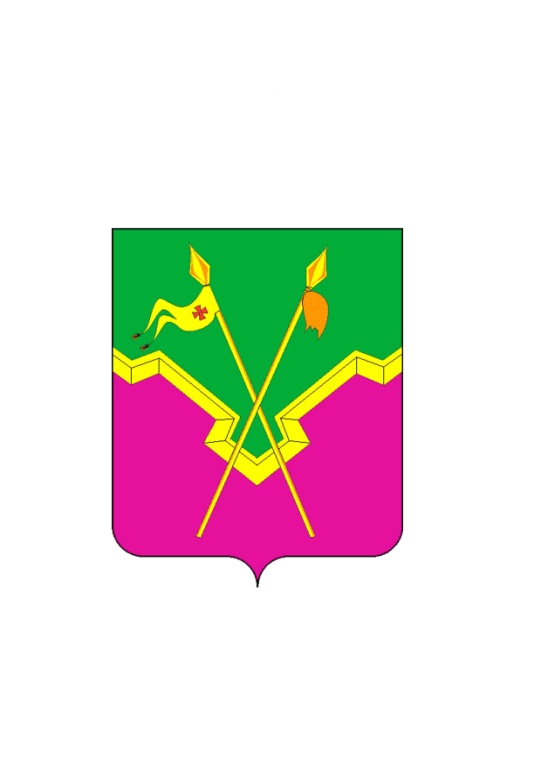 РЕШЕНИЕ Совета Ейскоукрепленского сельского поселения Щербиновского района от 10.10.2017 № 1 «О передаче администрацией Ейскоукрепленского сельского поселения Щербиновского района администрации муниципального образования Щербиновский район полномочий по организации и осуществлению муниципального внутреннего финансового контроля»стр. 4РЕШЕНИЕ Совета Ейскоукрепленского сельского поселения Щербиновского района от 10.10.2017 № 2 «О передаче администрацией Ейскоукрепленского сельского поселения Щербиновского района полномочий по определению поставщиков (подрядчиков, исполнителей) для муниципальных заказчиков и заказчиков Ейскоукрепленского сельского поселения Щербиновского района администрации муниципального образования Щербиновский район»стр. 15РЕШЕНИЕ Совета Ейскоукрепленского сельского поселения Щербиновского района от 10.10.2017 № 3 «О передаче Контрольно-счетной палате муниципального образования Щербиновский район полномочий контрольно-счетного органа Ейскоукрепленского сельского поселения Щербиновского района»стр. 24РЕШЕНИЕ Совета Ейскоукрепленского сельского поселения Щербиновского района от 10.10.2017 № 4 «Об утверждении Положения о порядке ведения муниципальной долговой книги Ейскоукрепленского сельского поселения Щербиновского района»стр. 37РЕШЕНИЕ Совета Ейскоукрепленского сельского поселения Щербиновского района от 10.10.2017 № 5 «Об утверждении политики в отношении обработки персональных данных в Совете Ейскоукрепленского сельского поселения Щербиновского района»стр. 41ПОСТАНОВЛЕНИЕ администрации Ейскоукрепленского сельского поселения Щербиновского района от 10.10.2017 № 67 «Об утверждении политики в отношении обработки персональных данных в администрации Ейскоукрепленского сельского поселения Щербиновского района»стр. 51ПОСТАНОВЛЕНИЕ администрации Ейскоукрепленского сельского поселения Щербиновского района от 10.10.2017 № 68 «О повышении минимальных окладов (должностных окладов), ставок заработной платы работников муниципальных бюджетных учреждений культуры Ейскоукрепленского сельского поселения Щербиновского района»стр. 61ПОСТАНОВЛЕНИЕ администрации Ейскоукрепленского сельского поселения Щербиновского района от 1010.2017 № 69 «О предоставлении компенсационных выплат на возмещение расходов по оплате жилья, отопления и освещения отдельным категориям граждан, работающим в муниципальных учреждениях культуры Ейскоукрепленского сельского поселения Щербиновского района и проживающим на территории населенных пунктов муниципального образования Щербиновский район»стр. 62ПОСТАНОВЛЕНИЕ администрации Ейскоукрепленского сельского поселения Щербиновского района от 10.10.2017 № 70 «О внесении изменений в постановление администрации Ейскоукрепленского сельского поселения Щербиновского района от 19 октября 2015 года № 93 «Об утверждении административного регламента предоставления администрацией Ейскоукрепленского сельского поселения Щербиновского района муниципальной услуги «Присвоение, изменение и аннулирование адресов»стр. 73ПОСТАНОВЛЕНИЕ администрации Ейскоукрепленского сельского поселения Щербиновского района от 10.10.2017 № 71 «О внесении изменений в постановление администрации Ейскоукрепленского сельского поселения Щербиновского района от 1 октября 2015 года № 88 «Об утверждении административного регламента предоставления администрацией Ейскоукрепленского сельского поселения Щербиновского района муниципальной услуги «Выдача порубочного билета»стр. 74ПОСТАНОВЛЕНИЕ администрации Ейскоукрепленского сельского поселения Щербиновского района от 10.10.2017 № 72 «О внесении изменений в постановление администрации Ейскоукрепленского сельского поселения Щербиновского района от 21 февраля 2011 года № 4 «Об утверждении Правил содержания мест погребения на территории Ейскоукрепленского сельского поселения Щербиновского района»стр. 77ПОСТАНОВЛЕНИЕ администрации Ейскоукрепленского сельского поселения Щербиновского района от 11.10.2017 № 73 «О внесении изменений в постановление администрации Ейскоукрепленского сельского поселения Щербиновского района от 27 марта 2012 года №14 «Об утверждении Положения об оплате труда работников муниципальных бюджетных учреждений культуры Ейскоукрепленского сельского поселения Щербиновского района»стр. 80ПОСТАНОВЛЕНИЕ администрации Ейскоукрепленского сельского поселения Щербиновского района от 11.10.2017 № 74 «О внесении изменений в постановление главы Ейскоукрепленского  сельского поселения Щербиновского района от 26 ноября 2008 года № 61 «О введении отраслевых систем оплаты труда работников муниципальных учреждений Ейскоукрепленского сельского поселения Щербиновского района»стр. 82ПОСТАНОВЛЕНИЕ администрации Ейскоукрепленского сельского поселения Щербиновского района от 25.10.2017 № 81 «Об утверждении Порядка изучения мнения населения о качестве оказания муниципальных услуг муниципальными учреждениями культуры Ейскоукрепленского сельского поселения Щербиновского района»стр. 87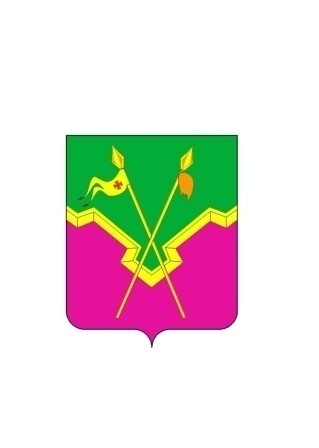 СОВЕТ ЕЙСКОУКРЕПЛЕНСКОГО СЕЛЬСКОГО ПОСЕЛЕНИЯ ЩЕРБИНОВСКОГО РАЙОНА ТРЕТЬЕГО СОЗЫВАТРИДЦАТЬ СЕДЬМАЯ СЕССИЯРЕШЕНИЕСОВЕТ ЕЙСКОУКРЕПЛЕНСКОГО СЕЛЬСКОГО ПОСЕЛЕНИЯ ЩЕРБИНОВСКОГО РАЙОНА ТРЕТЬЕГО СОЗЫВАТРИДЦАТЬ СЕДЬМАЯ СЕССИЯРЕШЕНИЕот 10.10.2017                                                 № 1село Ейское Укреплениесело Ейское УкреплениеАдминистрация муниципальногообразования Щербиновский район,353620, Краснодарский край,Щербиновский район,ст. Старошербиновская,ул.Советов,68 тел.факс 8(86151) 78135Наименование получателя:УФК по Краснодарскому краю (ФУадминистрации МО Щербиновский район)Лицевой счет бюджета (04183И28880) ИНН 2361004039 КПП 236101001Расчетный счет 40101810300000010013Банк получателя:Южное ГУ Банка России,г. КраснодарБИК 040349001 ОКТМО 03659000000Глава Ейскоукрепленского сельскогопоселения Щербиновского района_____________ А.А. Колосов«___» ____________ 201__г.Глава муниципального образованияЩербиновский район___________________  С.Ю. Цирульник«___» ____________ 201__г.ПРИЛОЖЕНИЕк проекту Соглашенияо передаче администрацией 
Ейскоукрепленского сельского 
поселения Щербиновского района 
администрации муниципального 
образования Щербиновский район 
полномочий по осуществлению 
внутреннего муниципального 
финансового контроля на 2018 год№ __ от _______ 201__ годаЧисленность населения,                  чел.Значение коэффициента объема работменее 5000,10500 - 10000,151001 -15000,201501 - 20000,252001 - 25000,30более 25000,35Численность населения,                  чел.Значение коэффициента объема работ5001 - 60001,006001 - 70001,057001 - 80001,108001 - 90001,159001 - 100001,2010001 - 110001,2511001 - 120001,3012001 - 130001,35более 130001,40Годовой доход,                              млн. руб.Значение коэффициента объема доходовменее 100,75от 10 - до 200,80от 20 - до 300,85от 30 - до 400,90от 40 - до 500,95более 501,00Администрация Ейскоукрепленского  сельского поселения Щербиновского районаАдминистрация муниципальногообразования Щербиновский районГлава Ейскоукрепленского сельскогопоселения Щербиновского района_______________  А.А. Колосов«___» ____________ 201__г.Глава муниципального образованияЩербиновский район___________________  С.Ю. Цирульник«___» ____________ 201__г.СОВЕТ ЕЙСКОУКРЕПЛЕНСКОГО СЕЛЬСКОГО ПОСЕЛЕНИЯ ЩЕРБИНОВСКОГО РАЙОНА ТРЕТЬЕГО СОЗЫВАТРИДЦАТЬ СЕДЬМАЯ СЕССИЯРЕШЕНИЕСОВЕТ ЕЙСКОУКРЕПЛЕНСКОГО СЕЛЬСКОГО ПОСЕЛЕНИЯ ЩЕРБИНОВСКОГО РАЙОНА ТРЕТЬЕГО СОЗЫВАТРИДЦАТЬ СЕДЬМАЯ СЕССИЯРЕШЕНИЕот 10.10.2017                                                 № 2село Ейское Укреплениесело Ейское УкреплениеАдминистрация Ейскоукрепленскогосельского поселенияЩербиновского района,353640, Краснодарский край,Щербиновский район,село Ейское Укреплениеул. Суворова, 12тел.факс 8 (86151)3-71-34ИНН 2358007022 КПП 235801001Администрация муниципального образованияЩербиновский район,353620, Краснодарский край,Щербиновский район,ст. Ейскоукрепленская,ул. Советов, 68тел.факс 8 (86151) 7-81-35ИНН 2358001380 КПП 235801001УФК по Краснодарскому краю (администрация Ейскоукрепленского сельского поселения Щербиновского района л/с 992120050)р/с 40204810700000000423Южное  ГУ Банка России г.КраснодарБИК 040349001(администрация МО Щербиновский район л/с 04183023290)р/с 40101810300000010013Южное  ГУ ЦБ РФ г. КраснодарБИК 040349001Глава Ейскоукрепленского сельскогопоселения Щербиновского района_________________А.А. Колосов          (подпись)                 (ФИО)«__» ____________ 2017г.________________________________________________________________________/___________/           (подпись)                   (ФИО)«__» ____________ 2017г.ПРИЛОЖЕНИЕк проекту Соглашения о передаче            администрацией Ейскоукрепленского сельского поселения Щербиновского района администрации муниципального образования Щербиновский районполномочий по определению      поставщиков (подрядчиков,       исполнителей) для заказчиков   Ейскоукрепленского сельского               поселения Щербиновского района на 2018 годот «__»__________ 2017 г. № __Численность населения,                  чел.Значение коэффициента объема работменее 5000,10500 - 10000,151001 -15000,201501 - 20000,252001 - 25000,302501 - 30000,353001 - 35000,403501 - 40000,454001 – 45000,504501 - 50000,55Численность населения,                  чел.Значение коэффициента объема работ5001 - 60001,006001 - 70001,057001 - 80001,108001 - 90001,159001 - 100001,2010001 - 110001,2511001 - 120001,3012001 - 130001,35более 130001,40Годовой доход,                              млн. руб.Значение коэффициента объема доходовменее 100,75от 10 - до 200,80от 20 - до 300,85от 30 - до 400,90от 40 - до 500,95более 501,00Администрация Ейскоукрепленскогосельского поселенияЩербиновского района,353640, Краснодарский край,Щербиновский район,село Ейское Укреплениеул. Суворова, 12тел.факс 8 (86151)3-71-34ИНН 2358007022 КПП 235801001Администрация муниципального образованияЩербиновский район,353620, Краснодарский край,Щербиновский район,ст. Ейскоукрепленская,ул. Советов, 68тел.факс 8 (86151) 7-81-35ИНН 2358001380 КПП 235801001УФК по Краснодарскому краю (администрация Ейскоукрепленского сельского поселения Щербиновского района л/с 992120050)р/с 40204810700000000423Южное ГУ Банка России г.КраснодарБИК 040349001УФК по Краснодарскому краю (администрация МО Щербиновский район л/с 04183023290)р/с 40101810300000010013Южное  ГУ Банка России г. КраснодарБИК 040349001Глава Ейскоукрепленского сельскогопоселения Щербиновского района_________________А.А. Колосов (подпись)                            (ФИО)«__» ____________ 2017г.________________________________________________________________________/___________/ (подпись)                                 (ФИО)«__» ____________ 2017г.СОВЕТ ЕЙСКОУКРЕПЛЕНСКОГО СЕЛЬСКОГО ПОСЕЛЕНИЯ ЩЕРБИНОВСКОГО РАЙОНА ТРЕТЬЕГО СОЗЫВАТРИДЦАТЬ СЕДЬМАЯ СЕССИЯРЕШЕНИЕСОВЕТ ЕЙСКОУКРЕПЛЕНСКОГО СЕЛЬСКОГО ПОСЕЛЕНИЯ ЩЕРБИНОВСКОГО РАЙОНА ТРЕТЬЕГО СОЗЫВАТРИДЦАТЬ СЕДЬМАЯ СЕССИЯРЕШЕНИЕот 10.10.2017                                                 № 3село Ейское Укреплениесело Ейское УкреплениеСовет муниципальногообразования Щербиновский район ___________________________ _______________________________________________________	 __________________________ «__» ____________ 2017 г.Совет Ейскоукрепленского сельского поселения Щербиновского района_____________________________________________________________________________________________________________________________«__» ____________ 2017 г. Контрольно-счетная палата муниципального образования Щербиновский район__________________________________________________________«__» ____________ 2017 г.ПРИЛОЖЕНИЕк проекту Соглашенияо передаче Контрольно-счетной палате муниципального образования Щербиновский район полномочий контрольно-счетного органа Ейскоукрепленского сельского поселения Щербиновского района по осуществлению внешнего муниципального финансового контроля№ __ от _______ 201__ годаЧисленность населения, чел.Значение коэффициента объема работМенее5000,10500 - 10000,151001 -15000,201501 - 20000,252001 - 25000,30Свыше 2501 0,35Численность населения,                  чел.Значение коэффициента объема работ5001 - 60001,006001 - 70001,057001 - 80001,108001 - 90001,159001 - 100001,2010001 - 110001,2511001 - 120001,3012001 - 130001,35более 130001,4Годовой доход, млн. руб.Значение коэффициента объема доходовменее 100,75от 10 - до 200,80от 20 - до 300,85от 30 - до 400,90от 40 - до 500,95более 501,00Совет муниципальногообразования Щербиновский район ___________________________ _______________________________________________________	 __________________________ «__» ____________ Совет Ейскоукрепленского сельского поселения Щербиновского района_____________________________________________________________________________________________________________________________«__» ____________ 2017 г.Контрольно-счетная палата муниципального образования Щербиновский район______________________________________________________________________________________СОВЕТ ЕЙСКОУКРЕПЛЕНСКОГО СЕЛЬСКОГО ПОСЕЛЕНИЯ ЩЕРБИНОВСКОГО РАЙОНА ТРЕТЬЕГО СОЗЫВАТРИДЦАТЬ СЕДЬМАЯ СЕССИЯРЕШЕНИЕСОВЕТ ЕЙСКОУКРЕПЛЕНСКОГО СЕЛЬСКОГО ПОСЕЛЕНИЯ ЩЕРБИНОВСКОГО РАЙОНА ТРЕТЬЕГО СОЗЫВАТРИДЦАТЬ СЕДЬМАЯ СЕССИЯРЕШЕНИЕот 10.10.2017                                                 № 4село Ейское Укреплениесело Ейское УкреплениеСОВЕТ ЕЙСКОУКРЕПЛЕНСКОГО СЕЛЬСКОГО ПОСЕЛЕНИЯ ЩЕРБИНОВСКОГО РАЙОНА ТРЕТЬЕГО СОЗЫВАТРИДЦАТЬ СЕДЬМАЯ СЕССИЯРЕШЕНИЕСОВЕТ ЕЙСКОУКРЕПЛЕНСКОГО СЕЛЬСКОГО ПОСЕЛЕНИЯ ЩЕРБИНОВСКОГО РАЙОНА ТРЕТЬЕГО СОЗЫВАТРИДЦАТЬ СЕДЬМАЯ СЕССИЯРЕШЕНИЕот 10.10.2017                                                 № 5село Ейское Укреплениесело Ейское УкреплениеАДМИНИСТРАЦИЯЕЙСКОУКРЕПЛЕНСКОГО СЕЛЬСКОГО ПОСЕЛЕНИЯ ЩЕРБИНОВСКОГО РАЙОНАПОСТАНОВЛЕНИЕАДМИНИСТРАЦИЯЕЙСКОУКРЕПЛЕНСКОГО СЕЛЬСКОГО ПОСЕЛЕНИЯ ЩЕРБИНОВСКОГО РАЙОНАПОСТАНОВЛЕНИЕот 10.10.2017                                                          № 67село Ейское Укреплениесело Ейское УкреплениеАДМИНИСТРАЦИЯЕЙСКОУКРЕПЛЕНСКОГО СЕЛЬСКОГО ПОСЕЛЕНИЯ ЩЕРБИНОВСКОГО РАЙОНАПОСТАНОВЛЕНИЕАДМИНИСТРАЦИЯЕЙСКОУКРЕПЛЕНСКОГО СЕЛЬСКОГО ПОСЕЛЕНИЯ ЩЕРБИНОВСКОГО РАЙОНАПОСТАНОВЛЕНИЕот 10.10.2017                                                 № 68село Ейское Укреплениесело Ейское УкреплениеАДМИНИСТРАЦИЯЕЙСКОУКРЕПЛЕНСКОГО СЕЛЬСКОГО ПОСЕЛЕНИЯ ЩЕРБИНОВСКОГО РАЙОНАПОСТАНОВЛЕНИЕАДМИНИСТРАЦИЯЕЙСКОУКРЕПЛЕНСКОГО СЕЛЬСКОГО ПОСЕЛЕНИЯ ЩЕРБИНОВСКОГО РАЙОНАПОСТАНОВЛЕНИЕот 10.10.2017                                                 № 69село Ейское Укреплениесело Ейское УкреплениеПРИЛОЖЕНИЕ № 1к Порядку предоставления компенсационных выплат навозмещение расходов по оплате жилья, отопления и освещения отдельным категориям граждан, работающим в муниципальных учреждениях культуры Ейскоукрепленского сельского поселения Щербиновского района и проживающим в сельских населенных пунктах муниципального образования Щербиновский районПРИЛОЖЕНИЕ № 2к Порядку предоставления компенсационных выплат навозмещение расходов по оплате жилья, отопления и освещения отдельным категориям граждан, работающим в муниципальных учреждениях культуры Ейскоукрепленского сельского поселения Щербиновского района и проживающим на территории населенных пунктов муниципального образования Щербиновский районРуководителю муниципального учреждения __________________________________________ФИОот _____________________________________ФИОНесу персональную ответственность за достоверность предоставленных документов и данных в соответствии с действующим законодательством Российской Федерации.В случае выявления контролирующими органами недостоверности представленных мной документов и данных, даю свое согласие на проведение перерасчета и удержание полученных мной компенсационных выплат за проверяемый период. _____________________________________________________________________ подпись, ФИО заявителя (полностью)_____________________________датаПаспортные данные свереныс оригиналом документа, удостоверяющего личность      __________________________________________подпись; ФИО специалиста, принявшего заявление; датаПРИЛОЖЕНИЕ № 3к Порядку предоставления компенсационных выплат навозмещение расходов по оплате жилья, отопления и освещения отдельным категориям граждан, работающим в муниципальных учреждениях культуры Ейскоукрепленского сельского поселения Щербиновского района и проживающих в сельских населенных пунктах муниципального образования Щербиновский районНаименованиеЕдиницаизмеренияНормативы на 1 человекав месяц*Примечание1234Норма общей площади жилья квадратных метров12,0*Применяется для расчета компенсационных выплат специалистам села на возмещение расходов по оплате жилья, отопления и освещения отдельным категориям граждан, работающим в муниципальных учреждениях культуры Ейскоукрепленского сельского поселения Щербиновского района и проживающим в сельских населенных пунктах муниципального образования Щербиновский район, на 1 человека в месяц (при замещении специалистом села по основному месту работы 1,0 ставки), в случае замещения специалистом села по основному месту работы менее чем на 1 ставку расчет компенсационных выплат производится пропорционально занимаемой ставке.Норма расхода электроэнергиикВт-часов15,0*Применяется для расчета компенсационных выплат специалистам села на возмещение расходов по оплате жилья, отопления и освещения отдельным категориям граждан, работающим в муниципальных учреждениях культуры Ейскоукрепленского сельского поселения Щербиновского района и проживающим в сельских населенных пунктах муниципального образования Щербиновский район, на 1 человека в месяц (при замещении специалистом села по основному месту работы 1,0 ставки), в случае замещения специалистом села по основному месту работы менее чем на 1 ставку расчет компенсационных выплат производится пропорционально занимаемой ставке.Тепловая энергияГкал0,32*Применяется для расчета компенсационных выплат специалистам села на возмещение расходов по оплате жилья, отопления и освещения отдельным категориям граждан, работающим в муниципальных учреждениях культуры Ейскоукрепленского сельского поселения Щербиновского района и проживающим в сельских населенных пунктах муниципального образования Щербиновский район, на 1 человека в месяц (при замещении специалистом села по основному месту работы 1,0 ставки), в случае замещения специалистом села по основному месту работы менее чем на 1 ставку расчет компенсационных выплат производится пропорционально занимаемой ставке.Уголь*тонн0,066 (0,396)*Применяется для расчета компенсационных выплат специалистам села на возмещение расходов по оплате жилья, отопления и освещения отдельным категориям граждан, работающим в муниципальных учреждениях культуры Ейскоукрепленского сельского поселения Щербиновского района и проживающим в сельских населенных пунктах муниципального образования Щербиновский район, на 1 человека в месяц (при замещении специалистом села по основному месту работы 1,0 ставки), в случае замещения специалистом села по основному месту работы менее чем на 1 ставку расчет компенсационных выплат производится пропорционально занимаемой ставке.Природный газкуб. метров39,1*Применяется для расчета компенсационных выплат специалистам села на возмещение расходов по оплате жилья, отопления и освещения отдельным категориям граждан, работающим в муниципальных учреждениях культуры Ейскоукрепленского сельского поселения Щербиновского района и проживающим в сельских населенных пунктах муниципального образования Щербиновский район, на 1 человека в месяц (при замещении специалистом села по основному месту работы 1,0 ставки), в случае замещения специалистом села по основному месту работы менее чем на 1 ставку расчет компенсационных выплат производится пропорционально занимаемой ставке.Дровакуб. метров0,17(1,035)*Применяется для расчета компенсационных выплат специалистам села на возмещение расходов по оплате жилья, отопления и освещения отдельным категориям граждан, работающим в муниципальных учреждениях культуры Ейскоукрепленского сельского поселения Щербиновского района и проживающим в сельских населенных пунктах муниципального образования Щербиновский район, на 1 человека в месяц (при замещении специалистом села по основному месту работы 1,0 ставки), в случае замещения специалистом села по основному месту работы менее чем на 1 ставку расчет компенсационных выплат производится пропорционально занимаемой ставке.АДМИНИСТРАЦИЯЕЙСКОУКРЕПЛЕНСКОГО СЕЛЬСКОГО ПОСЕЛЕНИЯ ЩЕРБИНОВСКОГО РАЙОНАПОСТАНОВЛЕНИЕАДМИНИСТРАЦИЯЕЙСКОУКРЕПЛЕНСКОГО СЕЛЬСКОГО ПОСЕЛЕНИЯ ЩЕРБИНОВСКОГО РАЙОНАПОСТАНОВЛЕНИЕот 10.10.2017 № 70село Ейское Укреплениесело Ейское УкреплениеАДМИНИСТРАЦИЯЕЙСКОУКРЕПЛЕНСКОГО СЕЛЬСКОГО ПОСЕЛЕНИЯ ЩЕРБИНОВСКОГО РАЙОНАПОСТАНОВЛЕНИЕАДМИНИСТРАЦИЯЕЙСКОУКРЕПЛЕНСКОГО СЕЛЬСКОГО ПОСЕЛЕНИЯ ЩЕРБИНОВСКОГО РАЙОНАПОСТАНОВЛЕНИЕот 10.10.2017                                                 № 71село Ейское Укреплениесело Ейское УкреплениеАДМИНИСТРАЦИЯЕЙСКОУКРЕПЛЕНСКОГО СЕЛЬСКОГО ПОСЕЛЕНИЯ ЩЕРБИНОВСКОГО РАЙОНАПОСТАНОВЛЕНИЕАДМИНИСТРАЦИЯЕЙСКОУКРЕПЛЕНСКОГО СЕЛЬСКОГО ПОСЕЛЕНИЯ ЩЕРБИНОВСКОГО РАЙОНАПОСТАНОВЛЕНИЕот 10.10.2017                                                 № 72село Ейское Укреплениесело Ейское УкреплениеАДМИНИСТРАЦИЯЕЙСКОУКРЕПЛЕНСКОГО СЕЛЬСКОГО ПОСЕЛЕНИЯ ЩЕРБИНОВСКОГО РАЙОНАПОСТАНОВЛЕНИЕАДМИНИСТРАЦИЯЕЙСКОУКРЕПЛЕНСКОГО СЕЛЬСКОГО ПОСЕЛЕНИЯ ЩЕРБИНОВСКОГО РАЙОНАПОСТАНОВЛЕНИЕот 11.10.2017                                                 № 73село Ейское Укреплениесело Ейское Укрепление№ п/пНаименование ПКГМинимальныйразмер оклада, рублей1.Должности технических исполнителей                              6150,002.Должности работников культуры среднего звена7108,003.Должности работников культуры ведущего звена 8454,004.Должности руководящего состава 9220,00»Разряды выполняемых работ в соответствии с Единым тарифно-квалификационным справочником работ и профессий рабочих(ЕТКС)Разряды выполняемых работ в соответствии с Единым тарифно-квалификационным справочником работ и профессий рабочих(ЕТКС)Разряды выполняемых работ в соответствии с Единым тарифно-квалификационным справочником работ и профессий рабочих(ЕТКС)Разряды выполняемых работ в соответствии с Единым тарифно-квалификационным справочником работ и профессий рабочих(ЕТКС)Разряды выполняемых работ в соответствии с Единым тарифно-квалификационным справочником работ и профессий рабочих(ЕТКС)Разряды выполняемых работ в соответствии с Единым тарифно-квалификационным справочником работ и профессий рабочих(ЕТКС)Разряды выполняемых работ в соответствии с Единым тарифно-квалификационным справочником работ и профессий рабочих(ЕТКС)Разряды выполняемых работ в соответствии с Единым тарифно-квалификационным справочником работ и профессий рабочих(ЕТКС)12345678Минимальные размеры окладов, рублейМинимальные размеры окладов, рублейМинимальные размеры окладов, рублейМинимальные размеры окладов, рублейМинимальные размеры окладов, рублейМинимальные размеры окладов, рублейМинимальные размеры окладов, рублейМинимальные размеры окладов, рублей5573,005668,005764,005859,005957,006148,006340,006531,00»АДМИНИСТРАЦИЯЕЙСКОУКРЕПЛЕНСКОГО СЕЛЬСКОГО ПОСЕЛЕНИЯ ЩЕРБИНОВСКОГО РАЙОНАПОСТАНОВЛЕНИЕАДМИНИСТРАЦИЯЕЙСКОУКРЕПЛЕНСКОГО СЕЛЬСКОГО ПОСЕЛЕНИЯ ЩЕРБИНОВСКОГО РАЙОНАПОСТАНОВЛЕНИЕот 11.10.2017                                                 № 74село Ейское Укреплениесело Ейское Укрепление№п/пПеречень должностейМинимальный размер должностного оклада, рублей1.Наименование должностей, отнесенных к профессиональной квалификационной группе «Общеотраслевые должности служащих первого уровня»  56682.Наименование должностей, отнесенных к профессиональной квалификационной группе «Общеотраслевые должности служащих второго уровня»   57643.Наименование должностей, отнесенных к профессиональной квалификационной группе «Общеотраслевые должности служащих третьего уровня»   63404.Наименование должностей, отнесенных к профессиональной квалификационной группе «Общеотраслевые должности служащих четвертого уровня»   8646»;№п/пКвалификационный разряд работМинимальный размер оклада, рублей1.1 разряд работ в соответствии с Единым тарифно-квалификационным справочником работ и профессий рабочих55732.2 разряд работ в соответствии с Единым тарифно-квалификационным справочником работ и профессий рабочих   56683.3 разряд работ в соответствии с Единым тарифно-квалификационным справочником работ и профессий рабочих 57644.4 разряд работ в соответствии с Единым тарифно-квалификационным справочником работ и профессий рабочих    58595.5 разряд работ в соответствии с Единым тарифно-квалификационным справочником работ и профессий рабочих59586.6 разряд работ в соответствии с Единым тарифно-квалификационным справочником работ и профессий рабочих61487.7 разряд работ в соответствии с Единым тарифно-квалификационным справочником работ и профессий рабочих63408.8 разряд работ в соответствии с Единым тарифно-квалификационным справочником работ и профессий рабочих6297»;Квалификаци-онный уровеньДолжности, отнесенные к квалификационным группамМинимальный повышающий коэффициентОбщеотраслевые должности служащих первого уровняОбщеотраслевые должности служащих первого уровняОбщеотраслевые должности служащих первого уровняМинимальный размер должностного оклада – 5668 рублейМинимальный размер должностного оклада – 5668 рублейМинимальный размер должностного оклада – 5668 рублей1 квалификаци-онный уровень Агент, агент по снабжению, архивариус, дежурный (по общежитию и др.), дежурный бюро пропусков, делопроизводитель, инкассатор,    калькулятор, кассир, комендант, копировщик, машинистка, нарядчик, оператор по диспетчерскому обслуживанию лифтов, паспортист, секретарь, секретарь-машинистка, секретарь-стенографистка,  статистик, стенографистка,  табельщик, таксировщик,  учетчик, чертежник, экспедитор, экспедитор по перевозке грузов0,002 квалификаци-онный уровень Должности служащих первого квалификационного уровня, по которым может устанавливаться производное должностное наименование «старший»0,02Общеотраслевые должности служащих второго уровняОбщеотраслевые должности служащих второго уровняОбщеотраслевые должности служащих второго уровняМинимальный размер должностного оклада – 5764 рубляМинимальный размер должностного оклада – 5764 рубляМинимальный размер должностного оклада – 5764 рубля1 квалификаци-онный уровеньАдминистратор, диспетчер, инспектор, инспектор по кадрам, инспектор по контролю за исполнением поручений, инструктор производственного обучения рабочих массовых профессий, лаборант, секретарь незрячего специалиста, секретарь руководителя, техник (всех наименований),  товаровед  0,002 квалификаци-онный уровеньЗаведующая машинописным бюро, заведующий архивом, заведующий бюро пропусков, заведующий камерой        хранения,         заведующий        канцелярией,  заведующий комнатой отдыха, заведующий копировально-множительным бюро, заведующий складом, заведующий фотолабораторией, заведующий хозяйством, заведующий экспедицией.Должности служащих первого квалификационного уровня, по которым устанавливается производное должностное наименование «старший». Должности служащих первого квалификационного уровня, по которым устанавливается II внутридолжностная категория0,040,040,073 квалификаци-онный уровень  Заведующий общежитием, заведующий прачечной, заведующий производством (шеф-повар), заведующий столовой, начальник хозяйственного отдела производитель работ (прораб), включая старшего.Должности служащих первого квалификационного уровня, по которым устанавливается 1 внутридолжностная категория0,150,134 квалификаци-онный уровень  Заведующий виварием, мастер участка (включая старшего), механик (гаража).Должности служащих первого квалификационного уровня, по которым может устанавливаться производное должностное наименование «ведущий»0,170,155 квалификаци-онный уровень Начальник гаража, начальник (заведующий) мастерской, начальник смены (участка), начальник цеха (участка)0,2Общеотраслевые должности служащих третьего уровняОбщеотраслевые должности служащих третьего уровняОбщеотраслевые должности служащих третьего уровняМинимальный размер должностного оклада – 6340 рублейМинимальный размер должностного оклада – 6340 рублейМинимальный размер должностного оклада – 6340 рублей1 квалификаци-онный уровень  Архитектор, бухгалтер, бухгалтер-ревизор, документовед, инженер (всех наименований), конструктор, корректор, математик, менеджер, менеджер по персоналу, менеджер по рекламе, менеджер по связям с общественностью, переводчик, переводчик-дактилолог, переводчик синхронный, программист, психолог, социолог, специалист гражданской обороны, специалист по кадрам, специалист по маркетингу, специалист по связям с общественностью, сурдопереводчик,  технолог, физиолог, электроник, экономист (всех наименований), художник, юрисконсульт0,002 квалификаци-онный уровеньДолжности служащих первого квалификационного уровня, по которым может устанавливаться II внутридолжностная категория0,073 квалификаци-онный уровень Должности служащих первого квалификационного уровня, по которым может устанавливаться I внутридолжностная категория0,14 квалификаци-онный уровень Должности служащих первого квалификационного уровня, по которым может устанавливаться производное должностное наименование «ведущий»0,25 квалификаци-онный уровень Главные специалисты: в отделах, отделениях, лабораториях, мастерских0,3Общеотраслевые должности служащих четвертого уровняОбщеотраслевые должности служащих четвертого уровняОбщеотраслевые должности служащих четвертого уровняМинимальный размер должностного оклада – 8646 рублейМинимальный размер должностного оклада – 8646 рублейМинимальный размер должностного оклада – 8646 рублей1 квалификаци-онный уровень Начальник отдела0,002 квалификаци-онный уровень Главный* (диспетчер, инженер, механик,   экономист, энергетик)0,13 квалификаци-онный уровень Директор (начальник, заведующий) филиала, другого обособленного структурного подразделения0,2АДМИНИСТРАЦИЯЕЙСКОУКРЕПЛЕНСКОГО СЕЛЬСКОГО ПОСЕЛЕНИЯ ЩЕРБИНОВСКОГО РАЙОНАПОСТАНОВЛЕНИЕАДМИНИСТРАЦИЯЕЙСКОУКРЕПЛЕНСКОГО СЕЛЬСКОГО ПОСЕЛЕНИЯ ЩЕРБИНОВСКОГО РАЙОНАПОСТАНОВЛЕНИЕот 25.10.2017                                                 № 81село Ейское Укреплениесело Ейское УкреплениеПРИЛОЖЕНИЕУТВЕРЖДЕНпостановлением администрацииЕйскоукрепленского сельского поселения Щербиновского районаот 25.10.2017 № 81Критерии оценкиИнтерпретация оценкиболее 90 % опрошенных потребителей муниципальных услуг считает, что показатели качества муниципальной услуги соответствуют требованиям, установленным муниципальным заданиеммуниципальная услуга соответствует требованиям, установленным муниципальным заданием 50-90 процентов опрошенных потребителей муниципальных услуг считает, что показатели качества муниципальной услуги соответствуют требованиям, установленным муниципальным заданиеммуниципальная услуга предоставляется с устранимыми нарушениями требований, установленных муниципальным заданиемменее 50 процентов опрошенных потребителей муниципальных услуг считает, что показатели качества муниципальной услуги соответствуют требованиям, установленным муниципальным заданиеммуниципальная услуга не соответствует требованиям, установленным муниципальным заданием